 Интернет-конкурс «Обучение без границ» - 2018 Номинация:  Программы внеурочной деятельности для обучающихся с ограниченными возможностями здоровья1.Журавлёва Наталья Михайловна2.juravlevantl@yandex.ru3.Муниципальное казенное общеобразовательное учреждение «Общеобразовательная школа – интернат»  г. Карабаша4.Программа деятельности классного руководителя «По волнам к успеху» для обучающихся 1-4 классов5.Цель моей программы деятельности классного руководителя является создание условий для целенаправленной социализации детей  с ОВЗ, создание реальных стартовых возможностей жизненного самоопределения.  В соответствии с поставленной целью осуществляется формулировка основных задач моей педагогической деятельности:Выстраивание доверительных взаимоотношений между обучающимися класса с учётом проявлений специфики заболевания.Вовлечение детей с ограниченными возможностями здоровья в общественную деятельность.Посильное содействие реализации творческого потенциала обучающихся.Организация поддержки и помощи обучающемуся и его семье в решении задач развития, обучения, воспитания и социализации.6.Планируемые результатыМуниципальное казенное общеобразовательное учреждение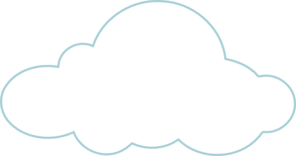 «Общеобразовательная школа – интернат»  г. КарабашаПрограммадеятельности классного руководителя«По волнам к успеху»для обучающихся 1-4 классовСроки реализации: 2013-2017уч.г.Разработчик: Журавлёва Наталья Михайловна                                                                                                                                                                                                                                                                                            		               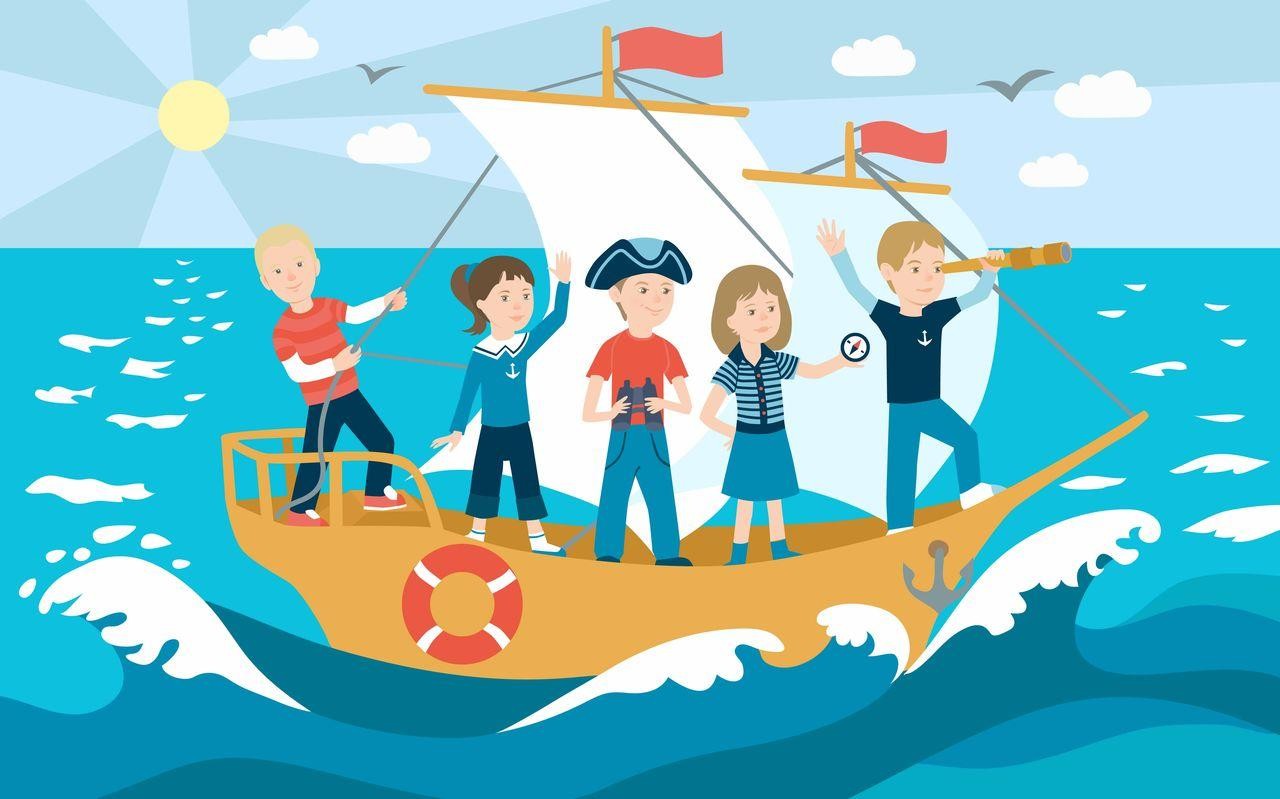 Карабаш-2013Содержание:РАЗДЕЛ I. Структура программы деятельности классного руководителя                                                                                                   Покинут счастьем будет тот,Кого ребенком плохо воспитали.                                                      Побег зелёный выпрямить легко,                  Сухую ветвь один огонь исправит.                            Саади1.1 Пояснительная  записка                                                                                              Современная теория считает, что воспитание состоит не в прямом воздействии, а в социальном взаимодействии педагога и воспитанника. Процесс реализуется через организацию деятельности детей, результат действий педагога выражается в качественных сдвигах в сознании и поведении обучающегося. По существу, воспитывать  - это значит организовывать содержательную жизнь и развивающую деятельность детей совместно со взрослыми, где у тех и других будут свои роли, цели, взаимные отношения. В современном обществе, в современном мире, идеалы гуманизма остаются лишь только на словах, а на деле все чаще  по-другому. Особенно актуальной является гуманизация общественных отношений, которая предполагает наличие особого внимания к наименее защищенным членам общества. Дети с ограниченными возможностями здоровья (далее-ОВЗ) - это многочисленная группа социально не защищенных граждан. Зачастую они растут вдали от сверстников и традиционных детских радостей. Им автоматически приписывается статус людей второго сорта. Они вырастают с ущербной психикой, часто со злобой на отторгнувший их окружающий мир. На педагога коррекционной школы, возлагается ответственная  роль координатора в формировании детских отношений с окружающей действительностью, в создании психолого-педагогического пространства, способствующего правильной и своевременной социальной адаптации обучающихся с ОВЗ.Согласно федеральному государственному образовательному стандарту (далее ―Стандарт) обучающихся с умственной отсталостью (интеллектуальными нарушениями), конечная цель моей работы, как педагога специального (коррекционного) учреждения – овладение обучающимися  комплексом социальных (жизненных) компетенций, необходимых для достижения основной цели современного образования ― введения обучающихся с умственной отсталостью (интеллектуальными нарушениями) в культуру, овладение ими социокультурным опытом.Таким образом, на основе требований, сформулированных в Стандарте, с учётом специфических особенностей моторно-двигательного, эмоционального, сенсорного, умственного, речевого, эстетического и социально-личностного развития ребёнка с ОВЗ; ведущих мотивов и потребностей школьника; характера ведущей деятельности; типа общения и его мотивов, социальной ситуации развития ребёнка;  запросов родителей и социума, была разработана  программа  деятельности классного руководителя  «По волнам к успеху». Программа для обучающихся 1-4 классов  МКОУ «ОШИ» г. Карабаша. Срок реализации рассчитан  на четыре учебных года  - с 2013 по 2017 год. Периодичность занятий один раз в неделю. Программа воспитания предназначена для обеспечения перехода системы воспитания в качественно новое состояние, направленное на развитие личности обучающегося воспитанника. Необходимость перехода продиктована социальным заказом родителей и реальными возможностями педагогического коллектива, контингентом воспитанников, сложившимся социумом.Коррекционная направленность воспитания предполагает учёт индивидуально-типологических особенностей ребёнка; выбор средств и приёмов, позволяющих наиболее эффективно формировать воспитательное пространство. Правильная организация воспитательной работы, в которой целесообразно сочетаются фронтальные, коллективные и индивидуальные формы работы ведёт к развитию личности ребёнка. Он учится жить по законам общества, бережно относиться к окружающему миру, людям, осознаёт себя в этом мире, ценит собственное здоровье и здоровье близких, задумывается о самовоспитании.Важным фактором эффективности воспитательной деятельности является работа по развитию общей психологической компетентности детей с ОВЗ.Учитывается также необходимость создания основ для последующего профессионального самоопределения: умения представлять будущее, умения воображать картины жизни, устанавливать причину и следствие.Нормативно-правовым основанием для разработки и применения программы являются:     •  Федеральный закон от 29 декабря 2012г. №273-ФЗ «Об образовании в Российской Федерации»     •  Концепция модернизации Российского образования;     • Инструктивное письмо Министерства общего и профессионального образования РФ №48 от 04.09.97 г. «О специфике деятельности специальных (коррекционных) образовательных 	учреждений 	1-8 	видов»;       • Программа специальных (коррекционных) общеобразовательных учреждений VIII	вида под редакцией В.В. Воронковой;   Устав МКОУ «ОШИ» г.Карабаша http://www.kshi.karabash.social-host.ru/ustav.html. законы, указы и решения правительства РФ, Конституция РФ, Конвенция о правах ребенка. В своей деятельности я руководствуюсь знаниями правил и норм охраны труда, техники безопасности и противопожарной защиты, а также Уставом и локальными актами школы–интерната.В реализации программы принимают участие педагог-психолог, социальный педагог, педагоги дополнительного образования, т.е. осуществляется психолого-педагогическое и медико-социальное сопровождение детей на протяжении всего периода их обучения.Программа учитывает ценностные ориентации субъектов образовательного процесса, социальный фон, традиции коллектива, обстановку в семьях, качество медицинского обслуживания и другие факторы. В ней нашли отражение цель, задачи, программа действий на ближайшую перспективу и готовность педагогического коллектива к её реализации. Социализация детей с интеллектуальной недостаточностью является ведущим фактором моей педагогической деятельности,  предполагающим сформированность умений ориентироваться в окружающей жизни, соблюдая определенные правила и нормы поведения. Поэтому главной целью моей программы деятельности классного руководителя является создание условий для целенаправленной социализации детей  с ОВЗ, создание реальных стартовых возможностей жизненного самоопределения.      В соответствии с поставленной целью осуществляется формулировка основных задач моей педагогической деятельности:Выстраивание доверительных взаимоотношений между обучающимися класса с учётом проявлений специфики заболевания.Вовлечение детей с ограниченными возможностями здоровья в общественную деятельность.Посильное содействие реализации творческого потенциала обучающихся.Организация поддержки и помощи обучающемуся и его семье в решении задач развития, обучения, воспитания и социализации.Сроки и этапы реализации программы. Воспитательная программа является перспективной и рассчитана на 4 года (1-4 классы).Работа осуществляется по этапам: I этап (2013-2014 уч.г.)- «Постройка корабля» – разработка программы деятельности классного руководителя, ее апробация и внедрение.II - этап (2014 – 2016 уч.гг.) – «Кругосветное плавание»- режим устойчивого функционирования.Ш этап (2016 – 2017 уч.г.) – «Причал «Успех»- результативный – самоконтроль и экспертная оценка результатов обучения, воспитания и развития.Системный подход в выстраивании этапов реализации программы позволяет мне эффективно воздействовать на сознание детей с ОВЗ, повышая результативность учебно-воспитательной деятельности.  Основными  задачами  I этапа  реализации программы являются:выявление знаний и умений обучающихся о нормах общественного поведения и первоначальное формирование нравственных установок; формирование доверительных отношений в классе;определение способностей и интересов каждого ребенка.вовлечение родителей учащихся в школьную и классную жизнь; формирование знаний о здоровьесбережении.         На II этапе осуществляется:формирование умения видеть и  контролировать положительные и отрицательные стороны собственного поведения и окружающих; активное вовлечение обучающихся в совместную деятельность;развитие индивидуальных  творческих способностей детей;поддержание родительской инициативы   в организации классных дел;усвоение знаний о факторах, положительно и отрицательно влияющих на состояние здоровья; формирование стремления беречь здоровье своё и окружающих.       Основными  задачами  III этапа  являются:развитие способности понимать состояния и мотивы поступков окружающих и адекватно на них реагировать; воспитание у детей вежливости, доброты, понимания к окружающим; всестороннее развитие творческих способностей обучающихся;развитие инициативы семей в организации классных мероприятий;4. формирование предпосылок для ведения здорового образа жизни.Воспитательная работа на каждом этапе идёт по двум уровням (коллективный, индивидуальный), каждый из которых имеет свои задачи.Задачи коллективного уровня:Помочь учащимся адаптироваться к новым условиям в первом классе, построить доброжелательные, доверительные отношения с одноклассниками;Через организацию КТД, через деятельность классного актива и секторов ученического соуправления создать в классе атмосферу дружбы, взаимопомощи, общей заботы;Продолжать развивать в коллективе дружеские отношения, отношения заботы, взаимопомощи и взаимоподдержки;Сформировать представление у обучающихся об основах самовоспитания и саморазвития;Показать роль школьного коллектива в формировании гражданских качеств личностиРазвивать коммуникативные способности коллектива, культуру общения, отношения дружбы, заботы и взаимопомощи;Работать над совершенствованием коллективной организаторской деятельности;Формировать компетенции -владеть способами самоопределения в ситуациях выбора на основе собственных позицийЗадачи индивидуального уровняУчить умению рационально организовывать учебный труд;В индивидуальных беседах с ребятами помогать им правильно организовывать выполнение поручения, правильно строить свои отношения с товарищами, с учителями, избегать конфликтов;Обратить внимание на ребят, имеющих проблемы в воспитании и обучении.Активизировать участие каждого в КТД, в выполнении поручений;Разъяснить важность для каждого человека приучать себя к порядку, организованности, жить по правилам;Развивать у каждого культуру общения;Помочь каждому в заполнении «Портфолио»Через индивидуальные беседы убеждать ребят в необходимости коллективной творческой деятельности и участия в ней каждого;Развивать умение каждого свободно и раскованно держать себя в коллективе сверстниковРазвивать умение принимать решения, брать на себя ответственность за их последствия;1.2 Модель программы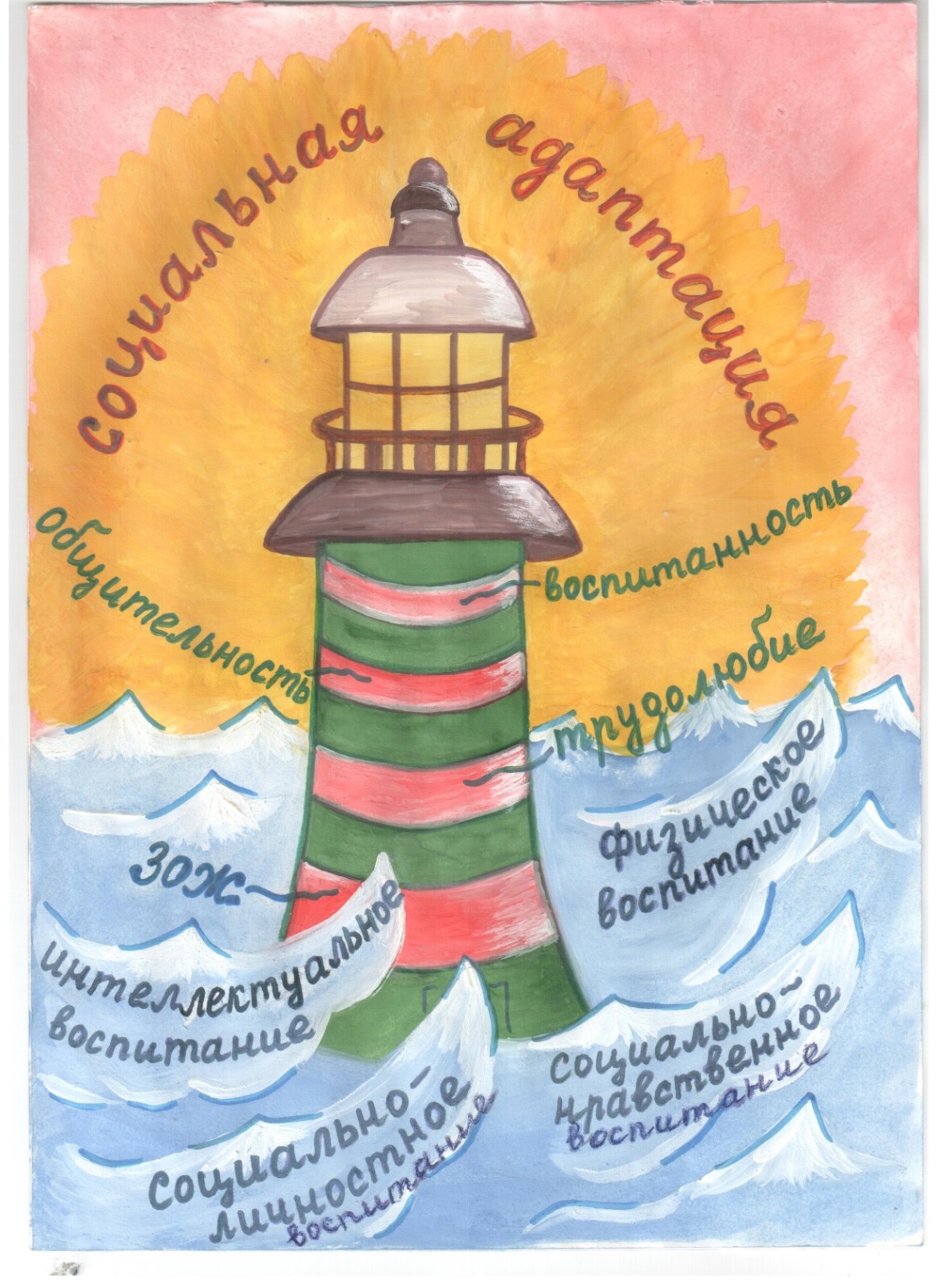 1.2.1. Принципы построения программы.В основу моей педагогической деятельности при реализации данной программы заложены следующие принципы:Принцип гуманистической направленности. Обеспечение сохранности всех сфер жизнедеятельности ребенка заключается в отношении классного руководителя к обучающимся, как к ответственным субъектам собственного развития, признание ребенка высшей социальной ценностью.Принцип этики. Принятие личности обучающегося, уважение права учащихся на принятие самостоятельного решения.Принцип открытости. Обучающиеся вносят  предложения с учетом своих интересов, потребностей и желаний.Принцип привлекательности будущего дела. Убеждение и заинтересованность обучающихся в привлекательности выполняемого дела, которое у них получится в конечном результате. Принцип деятельности.Обучающимися должна быть востребована активная, полезная и значимая внеклассная деятельность. Внеклассная деятельность строится на знаниях, умениях и навыках учебной деятельности. Словом, все, что изучено на уроке, можно практически «потрогать» вне его. Этому могут служить экскурсии, викторины, конкурсы - живая и конкретная деятельность.Принцип свободы выбора.Внеурочные мероприятия планируются и проводятся с учётом личностных качеств ученика и его возможностей.  Существенна возможность выбора учеником дела или задания в соответствии с его личными интересами. Принцип обратной связи.По итогам проведения внеклассных мероприятий классному руководителю важно  изучить мнение обучающихся, их настроение, степень участия каждого члена коллектива в общем деле. Это является для детей показателем, что восприятие результата дела важно и не формально для педагога, что ведёт к формированию положительного отношения к общешкольным делам. Принцип сотворчества.В этом принципе соединяется два слова: сотрудничество и творчество. Сотрудничество  в подготовке внеклассного мероприятия - это право выбора учащимися себе партнеров по выполняемому делу. Стимулом творчества обучающихся могут служить проявления самостоятельности и инициативы в порученном деле.Принцип успешности заключается в понимании каждым членом коллектива собственной значимости и успешности. Степень успешности определяет самочувствие человека, его отношение к миру, желание участвовать в выполняемой работе, стимулирует творчество и сотрудничество. Классный руководитель чётко планирует участие каждого ученика класса во внеклассной работе, в жизни школы. Вклад каждого члена коллектива в общее дело имеет адекватную оценку, что позволяет повысить активность обучающихся в предстоящих  делах. 1.2.2.Методическое обеспечение программыВоспитание осуществляется через организацию жизнедеятельности ребенка. Формы и методы организации воспитательной деятельности самые разнообразные. Методы организации моей педагогической деятельности разделены на 3 группы: 
1) методы организации деятельности - приучение, упражнение, поручение, требование, 	создание 	воспитывающих 	ситуаций; 
2) методы формирования сознания (методы убеждения) - использование примера, рассказ, беседа словесное разъяснение, требование, дискуссия; 
3) методы стимулирования - поощрение, наказание, соревнование.      Реализации воспитательных мероприятий, предусмотренных программой, способствуют следующие формы работы:конкурсы; викторины;праздники;экскурсии;игры-соревнования;классные часы и тематические беседы;акции;классные собрания;тренингиуроки толерантностипроектная деятельностьпроигрывание ситуаций-театрализацияпоисковая работатворческие (педагогические) мастерские•	выпуск газет•	олимпиады•	дополнительные занятия•	сотрудничество с учреждениями дополнительного образования•	написание портфолио1. Конкурс. Наш класс активно участвует в конкурсах как школьных, городских, так и конкурсах областного уровня. Часто ребята становятся победителями.2. Викторина. Одна из любимых форм работы ребят нашего класса. Дети очень любят отвечать на вопросы, узнавать что-то новое и побеждать.3. Праздник. Часто праздники проводим совместно с родителями, и тогда это мероприятие запоминается особенно.4. Экскурсия. Экскурсии мы проводим не только в природу, но и по объектам нашего города, а так же к социальным партнерам.5. Игра-соревнование . Дух соревнования присущ ребятам нашего класса. Стремление к победе и взаимовыручка-вот чему хочу научить своих воспитанников, организуя игры-соревнования6. Классный час. На классных часах мы занимаемся не только специально организованной деятельностью, но и просто общаемся, делимся своими успехами и неудачами, планами на будущее. Эти встречи объединяют и сближают нас.7. Акция. К таким мероприятиям мы с ребятами начинаем готовиться задолго, чтобы каждый ребенок принял участие и почувствовал, в первую очередь для себя, необходимость и значимость пропагандируемого.8. Классное собрание. В нашей школе целесообразным является участие родителей обучающихся в классном собрании. Результатом классного собрания могут быть конкретные решения, направленные на положительные преобразования в коллективе.9. Тренинг. Тренинговые занятия очень нравятся обучающимся нашего класса. В рамках тренинга дети получают возможность в спокойной атмосфере научиться проявлять себя, отработать навыки общения, перенять опыт взрослого руководителя, посмотреть на себя со стороны благодаря обсуждению занятий с другими участниками.10. Урок толерантности- урок милосердия. Благодаря таким урокам, в нашем классе происходит улучшение психологического климата,  создаются условия для формирования терпимости к различиям между детьми (индивидуальным, различиям по полу, возрасту, социальному положению, национальности, расе, мировоззрению). Ну и конечно происходит повышение уровня коммуникативной культуры обучающихся, преодоление и предупреждение социально-эмоциональных проблем.11. Проектная деятельность.Многие проекты ребята придумывают сами и потом активно с ними работают.12. Театрализация один из видов игры, является эффективным средством социализации в обществе в процессе осмысления им нравственного подтекста литературного или фольклорного произведения и участия в игре, которая имеет коллективный характер, что и создает благоприятные условия для развития чувства партнерства и освоения способов позитивного взаимодействия. В театрализованной игре осуществляется эмоциональное развитие: дети знакомятся с чувствами, настроениями героев, осваивают способы их внешнего выражения, осознают причины того или иного настроя. Велико значение театрализованной игры и для речевого развития (совершенствование диалогов и монологов, освоение выразительности речи). Наконец, театрализованная игра является средством самовыражения и самореализации ребенка 13. Поисковая работа. К сожалению для обучающихся с ОВЗ, эта форма работы очень сложна. Но мы стараемся. В результате отношение воспитанников  к миру всё чаще не укладывается в привычную схему «знаю - не знаю», «умею - не умею», а сменяется параметрами «ищу и нахожу», «думаю и узнаю», «пробую и делаю». Ребенок в поисковой работе – деятель, а мне отводится роль организатора и управленца этим процессом. Я не должна быть истиной в последней инстанции. Я на своем примере должна показать ученикам, что:-         невозможно знать все, но можно и должно узнавать;-      вместе с учениками определять, где и как найти правильный ответ, нужную информацию.При таком подходе у каждого ребенка есть право на ошибку и возможность ее осознать, исправить или даже избежать ее.14. Творческая (педагогическая) мастерская. Занятия по развитию творческих способностей с использованием элементов технологии педагогических мастерских позволяют решать многие важные коррекционно-развивающие задачи. Это формирование эстетической восприимчивости, формирование умения понимать прекрасное, содействие развитию творческих способностей, коррекция недостатков психического и физического развития. Хотелось бы отметить, что в мастерских особое внимание уделяю работе по развитию и совершенствованию эмоциональной сферы, которая недоразвита у нашего контингента детей. На практике выяснилось, что ребята путаются, не могут назвать элементарные чувства, осознать и зафиксировать их. Легко себе представить, что дальнейшая социализация детей с такой неразвитой эмоциональной сферой будет затруднительна. Поэтому на каждой мастерской запланирована кропотливая проработка чувств. Осознание чувств (качеств) способствует лучшему пониманию себя и других, развитию и гармонизации личности, и, несомненно, будет являться залогом успешной социализации и интеграции детей с ОВЗ в общество.15.Выпуск газет. Школьная газета – современное средство воспитания патриотизма, формирования активной гражданской позиции, а также средство повышения интереса к учёбе. Она моделирует собой ситуацию взрослой жизни, способствует сплоченности детей, совершенствованию межличностных отношений через умение считаться с мнением, интересами и желаниями своих товарищей. Прежде всего-  это самостоятельная творческая деятельность обучающихся, где они получают уникальную возможность для самореализации, развития своих творческих потенциалов, приобретают навыки социализации.16.Олимпиада как вид состязания известна с ещё незапамятных времён. Причём не только её спортивное направление, но «умственные состязания». Ребенок, участвуя в мероприятиях, оказывается в среде себе равных. Он стремится соревноваться с другими, доказать свое превосходство, желает побед – и это неудивительно. Не секрет, что участие в конкурсах и олимпиадах помогает ребёнку расширить свой кругозор, углубить знания по предмету. Опыт моей работы показал, что применение данной формы оказывает положительное влияние на достижение качественных результатов учебной и внеурочной деятельности, что является актуальным в условиях реализации стандартов нового поколения.17.Дополнительные занятия. Кружки и секции — это отличная возможность для ребенка попробовать себя в самых разных видах деятельности. И чем они разнообразнее, тем легче ему впоследствии будет выбрать профессию. Найти себя и гордиться собой – вот, пожалуй, главное, что может приобрести маленький человек за время внеклассных занятий, и, что более всего поможет ему во взрослой жизни. Он может не слишком успевать в школе, зато в секции, кружке расправлять крылья и, буквально, летать. Адекватная самооценка, индивидуальная (и приносящая счастье!) сфера реализации – это то, чего достигает далеко не каждый взрослый и то, в чем может помочь внешкольный кружок.18.Написание портфолио  это способ фиксирования, накопления и оценки индивидуальных достижений обучающихся в определенный период его образовательной деятельности. Особенностью портфолио является  то, что его можно использовать и как внешнюю оценку, и как  внутреннюю форму самоанализа, самооценки и проектирования индивидуальной траектории саморазвития самого обучающегося. Эта форма работы направлена не только на процесс оценивания, но и на процесс самоанализа в первую очередь. Отсутствие навыков самооценивания является серьезным препятствием в формировании у ребенка способности к самообразованию, саморазвитию, без чего невозможна успешная социализация в быстроменяющемся современном мире. А это особенно актуально для детей с ОВЗ.Безусловная ценность портфолио заключается в том, что он способствует повышению самооценки ученика, максимальному раскрытию индивидуальных возможностей каждого ребенка, развитию мотивации дальнейшего творческого роста. Но я  поясняю ребенку, что составление портфолио - это не гонка за дипломами и всевозможными грамотами. Важен не только результат, но и сам процесс участия в учебной деятельности или творческой работе.Наш класс в процессе взросления принимает все более активное участие в жизни и деятельности школы.Так в рамках  реализации научно-прикладного проекта по теме «Организация деятельности волонтеров в распространении идей и социально значимых примеров толерантного поведения по отношению к детям с ограниченными возможностями здоровья», и в соответствии с планом работы школы-интерната    обучающиеся нашего класса активно принимают участие в волонтерской деятельности. Целью является организация совместной познавательной и предметно-практической деятельности волонтеров и детей с ОВЗ, способствующей социально-личностной адаптации детей в образовательной организации и ближайшем социальном окружении. Мы посещаем детей-инвалидов, обучающихся на дому, ветеранов. Беседуем, поздравляем с праздником, проводим различные мероприятия, помогаем по хозяйству. В рамках данного проекта мы тесно сотрудничаем с волонтерскими отрядами других школ города и области, обмениваемся опытом.Так же мы принимаем активное участие в различных акциях, флеш-мобах, где дети общаются  с людьми и усваивают социальный опыт. Такие акции регулярно проводятся в нашей школе. «Осторожно, водитель», где наши ребята самостоятельно изготавливали, писали и раздавали письма водителям; «Веселая переменка»- мы с ребятами разучивали различные активные игры, упражнения и выезжали в другие школы города для проведения совместных перемен; «Георгиевская лента» - ребята  рассказывали, писали листовки о своих родственниках и знакомых, принимавших участие в ВОВ. Вот уже на протяжении нескольких лет, ежегодно мы проводим акцию для создания благоприятного климата в классе  «Шкатулка волшебства». В шкатулку достаточно вместительного размера насыпаются записки с пожеланиями. Все желающие в трудные минуты жизни тянут записки. То, что происходит дальше, действительно, можно описать словом "волшебство": хмурые и серьезные начинают улыбаться, на душе у них становится теплее и им хочется совершать добрые и хорошие поступки.Всеми нами любимый проект «Я помогу, когда…». Каждый день в зависимости от настроения ребята достают из прозрачного контейнера конвертики с напутствиями, пожеланиями. Каждый конвертик подписан: «Я помогу, когда грустно», «Я помогу, когда скучно», «Я помогу, когда обидели» и т.д. Детям очень нравится принимать участие в этом проекте. Они с удовольствием изготавливают конверты, пишут напутственные слова и наш контейнер-помощник всегда полон.Еще один из проектов, над которым мы работаем «Простые слова». На сегодняшний день проблема жестокости и равнодушия становится все более очевидной. Агрессия, нетерпимость, а порой и вовсе жестокость – это реалии настоящего, игнорировать которые невозможно. Едва ли существует однозначный ответ на вопрос как решать эту проблему. Основа гуманного отношения к людям - способность к сопереживанию, к сочувствию - проявляется в самых разных жизненных ситуациях. Поэтому у детей нужно формировать не только представления о должном поведении или коммуникативные навыки, но и  нравственные чувства.Задаваясь вопросом о том, как это сделать, пришла к выводу, что необходимо показать ребятам, что каждое слово имеет свой смысл, свою «душу», что в русском языке много прекрасных слов, которые заслуживают бережного отношения. Происходит уточнение представлений у детей  о таких простых понятиях, как забота, дружба, здоровье, счастье, любовь, доверие, уважение, доброта,  и  значения этих понятий в жизни людей. Проектный продукт- книжка-самоделка из индивидуальных творческих работ детей «Словарь простых слов», где ребята объясняют значения выше названных слов и изображают эти слова в виде рисунка.Данный групповой проект, наряду с учебными задачами, помогает формировать и укреплять коллектив класса, развивать у детей навыки сотрудничества. Разнообразная деятельность в ходе реализации проекта помогает найти для каждого участника дело, которое будет ему по душе.Очень часто я провожу уроки толерантности. Один из них «Все мы-разные, все мы-равные!». Урок  включает в себя беседу о людях с ОВЗ, упражнения для формирования готовности к взаимопомощи и сочувствию, адекватного уровня самооценки, самоконтроля, уверенности в себе, развития коммуникативной и эмоционально-волевой сфер. На уроке ребята с ОВЗ общались, играли, выстраивал отношения с детьми с нормой в развитии. Дети делились друг с другом чем-то новым и при этом чувствовать доброжелательное отношение и понимание. Ребята  говорили о том, что все  дети одинаковые и в тоже время –неповторимы. И именно за это нужно уважать и ценить друг друга.Благодаря таким мероприятиям, где взаимодействуют дети с ОВЗ и дети из массовых школ, ребята усваивают социальный опыт, учатся выстраивать межличностные отношения, учатся быть толерантными, доброжелательными  друг к другу и к детям с более выраженной степенью дефекта. Происходит становление мотивационного компонента толерантности.Еще я активно использую в работе драматизацию. Опыт моей работы позволяет сделать вывод, насколько велик интерес детей к драматизации. Ребята с удовольствием участвуют в инсценировках, сами изготавливают атрибуты к постановкам, договариваются о своих действиях. В драматизации участвуют все дети, даже самые застенчивые. Вначале они привлекаются к участию в упражнениях, играют второстепенные роли, а затем с удовольствием  исполняют главные. Создается среда для снятия эмоционального напряжения ребенка, получение заряда положительных эмоций.У нас создан уголок для театрализованной деятельности. Он оснащается разнообразными театральными атрибутами, разными видами кукол: кукольный, пальчиковый, настольный. Моделирование ситуации, вживание в роли проецирует внутреннее состояние ребенка, для ребенка раскрываются границы мировосприятия, он не скован рамками норм и требований, он не скован рамками, может свободно выражать свои эмоции. У детей появляется желание делиться своими мыслями, т.е. преодолеваются трудности в общении, они чувствуют мою заинтересованность и заинтересованность одноклассников в работе. Эмоции становятся ярче, насыщеннее, интереснее. Главная цель, ради которой ведется  вся работа, достигается легко, самое главное вызвать эмоции детей. На сегодняшний день я могу сказать, что большинство ребят проявляют активность на уроках, не боятся ошибиться, я  чувствую и вижу то, что чувствуют и видят мои ученики. Таким образом, драматизация имеет большое коррекционно-развивающее значение в обучении, воспитании, позволяет приобрести, развить коммуникативные умения, имеет решающее значение для процесса социализации.Ребята с удовольствием демонстрируют свои спектакли ребятам, обучающимся на дому, в детском саду, ребятам в своей школе.Программа  позволяет школьникам проявить и развить свои творческие способности, удовлетворить потребность в общении  и самовыражении, продемонстрировать мир своих интересов и увлечений, осуществить презентацию наиболее значимых личностных достижений, поможет  ребятам осознать свою уникальность и занять определенную нишу в окружающем мире. Программа также ориентирована на повышение значения роли и статуса семьи, класса, школы, страны, мира в целом для каждого ребенка. 1.2.3. Социальное партнерствоКаждому ребенку очень важно чувствовать себя частью общества. Умение социализироваться – одно из приоритетных навыков, которыми должен овладеть ребенок с интеллектуальной недостаточностью. Для успешной социализации ребят я привлекаю в воспитательную деятельность социальных партнеров,  взаимодействие с которыми позволяет использовать максимум возможностей для развития детей.Социальные  партнеры:1.2.4. Планируемые результаты     В соответствии с поставленными задачами, в своей деятельности я стремлюсь к следующим результатам:1.3 Дневник класса1.3.1.Визитка  классаЭмблема класса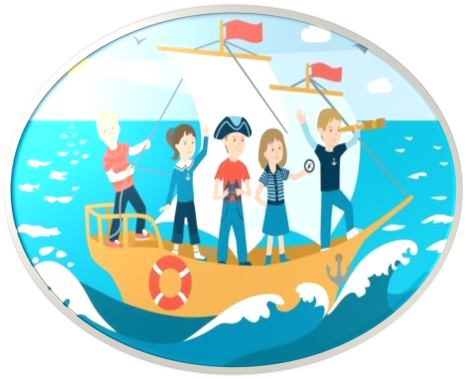 Название класса«Морской патруль»Девиз  «Только вместе, только дружно,Помогать друг другу нужно!»1.3.2. Социальный паспорт класса.1.3.3. Психолого-педагогическая характеристика классаХарактеристика 1 класса (2013-2014 уч. год)         В классе 9 человек. Из них 3 девочки  и 6 мальчиков. Возраст детей от 6 до 8 лет. Состояние физического здоровья: 3 человека принадлежат ко 2 группе, 5 человек к 3 группе и 2 человека к 4 группе. 	В начале учебного года дети были крайне пассивными, не проявляющими интереса  к классным делам, праздничным мероприятиям,  общественным делам, конкурсам. На первых стадиях формирования коллектива присутствовало недоверие между  детьми, агрессивное поведение и единоличие.       К концу 1 класса обучающиеся стали принимать участие в выполнении простейших поручений: ухаживать за комнатными растениями, наводит порядок в учебном и игровом уголках, отвечать за готовность письменных принадлежностей и чистоту доски к уроку и т.д.  Класс стал более организованным, сплочённым.  Дети с уважением и заботой относятся друг к другу, готовы помочь в трудную минуту. Эгоизма по отношению друг к другу нет.         Работоспособность, познавательный уровень развития учащихся находится на среднем уровне. Дети проявляют огромный интерес к общественным делам. Друг к другу относятся доброжелательно, положительно, вместе переживают удачи и неудачи своего класса. Яркого лидера в классе нет: интеллектуальным лидером является Р3, он же является и организатором в классе, эмоциональным лидером – Р9. Все дети очень дружные, сплочённые, организованные. За каждым ребёнком закреплено поручение, к которому они относятся  добросовестно.  На «4» и «5» могут учиться 4 человека: эти дети очень ответственно подходят к учёбе, переживают из-за неудач. Отличаются старательностью и аккуратностью. 	        Дети вовлечены во внеурочные занятия в кружках: «Лепка», «Кукольный театр», «Модульное оригами», выполняют творческие работы для участия в выставках и конкурсах. Вся моя деятельность как классного руководителя направлена на привитие интереса детей к учебной деятельности, воспитание чувства коллективизма, направление детской энергии в положительное творческое русло.	Родители посещают родительские собрания. Все мероприятия согласованы с родительским комитетом, который избирается каждый год.Характеристика 4 класса (2016-2017 уч. год)   В классе 9 человек. Из них 3 девочки  и 6 мальчиков. Возраст детей от 10 до 12 лет.  Отношения между детьми и родителями стали более тёплыми, доброжелательными. Родители стали более активными в своих проявлениях, появилась некоторая заинтересованность в обучении и воспитании детей, принимают участие в жизни класса и школы.  2 семьи остались безучастны  в воспитании собственных детей, не проявляют желания и интереса к их учёбе, доминирующим стилем воспитания является гипоопека.        Работоспособность, познавательный уровень развития основного количества обучающихся находится на среднем уровне, ребёнок 1 и ребёнок 2 (далее – Р1, Р2 и т.д.) – дети с низкой учебной мотивацией.        Обучающиеся  проявляют яркий интерес к праздничным мероприятиям,  общественным делам, конкурсам, принимают активное участие в выступлениях и выставках. В классе сформировались дружеские пары, ребята стремятся к совместной деятельности, проявляют взаимопомощь, стараются быть внимательными к окружающим, предлагают помощь в делах. Рассматривая детский коллектив с точки зрения лидерства, важно отметить: интеллектуальным лидером является Р1 – обучающийся зарекомендовал себя активистом в учебной деятельности, стремящимся оказывать посильную помощь одноклассникам в выполнении заданий. Трудовым  лидерством обладает Р3 – первым из всех учеников готов помогать в классных и общественно-полезных делах, проявляет стремление к самостоятельному выполнению трудовой деятельности. Эмоциональным лидером является Р4, ребёнок крайне гиперактивный, любящий побаловаться, причём яркость проявления эмоций мальчика, одобряемая некоторыми одноклассниками, носит характер отрицательный, нежели положительный. Превалируют взрывные отрицательные эмоции. Зачастую одноклассники идут на поводу у Р4 в силу слабости собственных мыслительных процессов, одобряют его поведение и копируют.       Процент общей успеваемости на начало учебного года – 100%. Один обучающийся – Р5 - требует индивидуального подхода в обучении (переведён на домашнюю форму обучения  по  индивидуальной программе).      Все обучающиеся активно вовлечены в классное соуправление, стараются ответственно выполнять закреплённые за ними поручения и обязанности, напоминают друг другу о предстоящих делах, стремятся на помощь окружающим.      Классный коллектив формируется на доверии, взаимопомощи и взаимовыручке. Все члены нашего коллектива занимают в нём важное место.      Все дети  класса посещают дополнительные внеурочные занятия в кружках:  «Модульное оригами», «Умелые руки», «Пение». Творческие работы ребят участвуют в выставках и получают достойную оценку. 1.3.4. Личностный рост обучающихся.Анализ личностного роста обучающихсяза период с 2013 по 2017 гг.     Изучение и учёт направлений личностного роста обучающихся при целенаправленно организованном наблюдении за детьми позволяет делать выводы о положительной динамике моей деятельности в роли классного руководителя.       С момента поступления в школу дети заметно изменились. Обучающиеся выросли в нравственном плане: стали проявлять заботу о родных, появилось желание радовать близких, стремление сдерживать отрицательные проявления собственного поведения на общее благо.     О результатах коммуникативного роста обучающихся можно судить по сформированности навыков правильного общения, что даётся детям с ОВЗ с большим трудом. Постепенно ребята учатся проявлять терпение в слушании обращённой к ним речи, идут на контакт с учителем и одноклассниками, учатся поддержке и сопереживанию в учении.     Рост познавательной активности отражается в появлении у обучающихся активных стремлений к познанию нового через самостоятельный поиск информации по теме урока, непринужденном любопытстве к появлению новых предметов в классе, стремлении помогать классному руководителю в организационно-методической деятельности, что кардинально изменилось в сопоставлении с пассивными проявлениями детей  на начальном этапе школьного обучения.     Показателем активного роста детей в творческой деятельности является постепенное увеличение  результативности по итогам участия ребят в разноуровневых конкурсных мероприятиях (см. далее «Достижения обучающихся класса»). С течением времени к началу обучения в третьем классе самостоятельная активность участия детей в творческой деятельности заметно увеличилась. Ребята стали интересоваться тематикой предстоящих конкурсов, предлагать собственные идеи по выполнению творческих работ.     О физическом росте обучающихся моего класса можно судить по увеличению активности участия ребят в спортивных соревнованиях, по достижениям и успехам в спорте. Если в начале 1-го класса только третья часть класса стремилась к спортивным достижениям, то на начало4-го практически весь класс состязается с другими обучающимися школы-интерната, достигая при этом высоких результатов. Обучающиеся повысили уровень участия в спортивных мероприятиях – впервые приняли  участие в двух городских спортивных соревнованиях. И хотя дети не заняли здесь призовых мест, у них появился стимул для занятий спортом. Наблюдается потребность вести здоровый образ жизни.1.3.5. Работа классного соуправления      Классное  соуправление  - это эффективная форма организации жизнедеятельности класса коррекционной школы. Соуправление по сути - это  режим  протекания  совместной  жизни, в  которой  каждому  обучающемуся определяется  свое  место в коллективе, способствующее   реализации  его способностей  и  возможностей. Именно термин «соуправление» (не «самоуправление») я применяю в организации учебно-воспитательного процесса для  детей с ОВЗ, так как это подразумевает выполнение учащимися классных обязанностей под непосредственным контролем классного руководителя. Самостоятельность обучающихся коррекционной школы в проявлении инициативы, принятии решений и их реализации слишком низка. Поэтому планирование работы  деятельности коллектива, организация этой деятельности, анализ работы каждого члена коллектива, подведение итогов сделанного осуществляется мною в содействии с активом класса.Цель соуправления в моей работе – формирование развивающейся активной личности через определение её возможностей участия в жизни общества.Соуправление в нашем классном коллективе направлено на решение следующих задач:Создание условий для самовыражения, самоутверждения каждой личности через участие в различных видах деятельности. Стимуляция социального творчества.Формирование у обучающихся умения действовать не только в своих интересах, но и общества (класса, школы). Воспитание творческих лидеров через выявление способностей и интересов детей. Соуправление преследует достижение  основной цели моей программы – сплочение классного  коллектива через признание и поддержку каждой детской индивидуальности, что является ожидаемым  результатом  моей педагогической деятельности.Соуправление в нашем классе строится на принятии каждого члена коллектива таким, какой он есть, включении каждого ребёнка в коллективные классные дела, воспитании у обучающихся ответственности за порученное дело и бережное отношение и уважение к деятельности окружающих, стремлении к взаимопомощи и взаимовыручке.Виды нашей классной соуправленческой деятельности:Ежедневное выполнение учащимися возложенных на них обязанностей по соуправлению в классе (полив цветов, проверка состояния учебников, контроль чистоты рук одноклассников и т.п.).Активное участие в подготовке и проведении классных мероприятий и школьных дел.Чёткое выполнение индивидуальных, групповых и коллективных  поручений.Ответственное дежурство в классе и по школе.Принципы деятельности органов самоуправления:- добровольность;- демократизм;- гуманизм;- социальная направленность;- творчество;- разновариативность;- самостоятельность.Для достижения данных принципов необходимо:- предоставить обучающимся реальную возможность вместе с педагогами участвовать в прогнозировании, организации и анализе учебно-воспитательного процесса;- формировать у учащихся потребность совершенствовать свою личность;- воспитывать положительное отношение к нормам коллективной жизни, воспитывать гражданскую и социальную ответственность за самого себя и окружающих людей.Структура соуправления класса.Высший орган соуправления - классное собрание. В его работе участвуют все учащиеся класса и классный руководитель, а в случае рассмотрения особо важных вопросов могут привлекаться и родители обучающихся. Классное собрание избирает:• актив класса;• решает вопросы жизни классного коллектива;• утверждает общественные поручения;• слушает отчеты об их исполнении;• решает вопросы поощрения и порицания учащихся класса;В период между классными собраниями органом ученического соуправления в классе является совет класса, возглавляемый старостой  класса. В него входят руководители секторов ученического соуправления.Капитан1.Замещает классного руководителя в его отсутствие. 2. Оказывает помощь учителю, выполняет мелкие поручения.3. Выясняет, кто и по какой причине отсутствует. 4. Отвечает за состояние дисциплины на уроке. Обеспечивает связь класса с учителями и администрацией.Старший помощник капитанаСоставляет список учебников, полученных в библиотеке. Контролирует сохранность книг: наличие обложки, чистоту страниц, прочность переплета, наличие закладки. Сообщает классу итоги проверок. Поддерживает связь с библиотекарем школы. В конце учебного года оценивает состояние учебников и обеспечивает передачу их в библиотеку.Боцман1. Следит за гигиеническим состоянием класса.2. Раздает инвентарь (перчатки, ведра, веники) и отвечает за его сохранность и возврат. 3. Организует класс и распределяет фронт работ во время генеральной уборки. 4. Отвечает за сохранность и ремонт мебели в классе.                   ЮнгаДва раза в неделю поливает цветы. Следит за возникновением заболеваний или появлением вредителей. Осуществляет лечебно-профилактические мероприятия: опрыскивания, рыхление, удаление больных растений. Организует пересадку цветов и смену грунта. Матрос                     1. Организует ежедневную утреннюю зарядку. 2. Помогает учителям в проведении физкультминуток во время уроков. 3. Поддерживает связь с учителями физкультуры, сообщает классу обо всех планируемых в школе спортивных мероприятиях. 4. Составляет заявки и списки класса для участия в спортивных соревнованиях. 5. Отвечает за сохранность спортинвентаряТаким образом, по моему мнению, внедрение ученического соуправления позволяет решать проблемы личностного и профессионального самоопределения, формирования навыков здорового образа жизни, социальной адаптации школьников. Кроме того, деятельность органов классного соуправления существенно облегчает работу классного руководителя. Обязанности дежурного по классу.1. Дежурные назначаются в соответствии с графиком дежурства по классу.2. Дежурные помогают педагогу подготовить класс для следующего урока, производят посильную уборку классного помещения.3. Во время перемены дежурный ученик проветривает класс, помогает учителю развесить учебный материал для следующего урока, раздаёт тетради по просьбе учителя.4. В конце рабочего дня дежурные учащиеся готовят класс для следующего рабочего дня (протирают пыль с мебели, поливают цветы, моют полы).5.Дежурные 1-4 классов осуществляютпосильную уборку (протирают парты, поливают цветы, выносят мусор).«Правила классного коллектива»Соблюдать Устав школы и установленные в школе правила для учащихся.Уважать права и считаться с интересами других людей, не подвергать опасности жизнь и здоровье свое и окружающих.Заниматься в меру своих способностей.Принимать активное участие в жизни коллектива.Свободно выражать свое мнение по любому вопросу.Стремиться к взаимопониманию с одноклассниками, учителями, не обзывать, не оскорблять других людей, не перебивать собеседника в разговоре, внимательно слушать.Соблюдать правила техники безопасности, гигиены и санитарии во время учебного процесса и на переменах.Соблюдать дисциплину и порядок во время уроков и на перемене.Не опаздывать на урок. Не пропускать занятия без уважительной причины.РАЗДЕЛ II.Воспитательная работа классного руководителя.1. «Мы здоровые!»-8часов. 1 час в неделю.2. «Мы воспитанные!» -8часов. 1 час в неделю.3. «Мы общительные!» -8часов. 1 час в неделю.4. «Мы трудолюбивые!» -8часов. 1 час в неделю.Все разделы программы  направлены на развитие, коррекцию, воспитание обучающихся и способствуют достижению основной цели программы.На основе программы составлено тематическое планирование, содержание которого соответствует как возрастным, так и психофизическим особенностям, направлено на развитие положительных личностных качеств, необходимых для успешной социализации и адаптации в обществе. Раздел «Мы здоровые!»Цель раздела: создание условий для формирования у обучающихся потребности в здоровом образе жизни, соблюдении правил гигиены и безопасной жизнедеятельности.Содержание раздела по годам обучения:Диагностические средства1.Методика изучения отношения к своему здоровью (1-4 классы)«Отношение детей к ценности здоровья и здорового образа жизни»Раздел «Мы воспитанные!»Цель раздела: создание условий для воспитания и развития личностных качеств обучающихся, предполагающих соблюдение правил этикета,  умение общаться и взаимодействовать с другими людьмиСодержание раздела по годам обучения:Диагностические средстваМетодика Н.П.Капустина «Изучение уровня воспитанности учащихся»Методика неоконченного предложения (о классе)  М.Ньюттена в модификации А.Б. Орлова	Раздел «Мы общительные!»Цель раздела: создание условий для формирования у младших школьников знаний, умений и навыков культурного общения и норм поведения в различных жизненных ситуациях.Содержание раздела по годам обучения:Диагностические средстваМетодика «Рукавички» Г.А. ЦукерманМетодика изучения умений вести диалог (И.А. Бизикова).Раздел «Мы трудолюбивые!»Цель раздела: создание условий для расширения первоначальных знаний о мире профессии, о роли труда в жизни людей, формирования интереса к познанию труда и предоставление возможности учащимся «примерить на себя различные профессии» в игровой ситуации.Содержание раздела по годам обучения:Диагностические средстваАнкета «В мире профессий»Методика неоконченного предложения (об отношении к профессиям) М.Ньюттена2.4. Система работы классного руководителя с родителямиСодержание взаимодействия с родителями – забота о развитии и воспитании учащегося, его самочувствии, физическом и психическом здоровье, положении и статусе среди сверстников, самооценке и притязаниях, способностях и перспективах развития.Принципы взаимной деятельности:обращение к чувству родительской любви и уважение ее; доброжелательность и дипломатичность в общении с родителями; позиция сотрудничества в общении с родителями, уважение их личности как матери и отца, их трудовой и общественной деятельности. Деятельность моей работы с родителями обучающихся представлена следующими направлениями и формами:1. Изучение условий семейного воспитания. Посещение семей и знакомство с ней в естественной, неформальной обстановке, особенности семейного воспитания (беседы, анкетирование родителей, рассказы обучающихся о семье, конкурсы творческих работ обучающихся, педагогические мастерские, игры с родителями, формирование банка данных о семье и семейном воспитании).2. Информирование родителей о содержании учебно-воспитательного процесса в школе. Общешкольные и классные родительские собрания (знакомство с целью, задачами и воспитательной программой  деятельности школы и класса, обсуждение возможных путей реализации; информация об уровне сплоченности и организованности класса, его успехах и неудачах; приглашение на уроки и внеурочные мероприятия).3. Психолого-педагогическое просвещение родителей. Выступление на собраниях представителей школьной службы сопровождения (учителя дефектолога, психолога, социального педагога).4. Взаимодействие с родительским комитетом. Помощь в планировании и организации различных видов деятельности, в работе с социально неблагоприятными семьями, с учреждениями доп. образования.5. Совместная деятельность родителей и обучающихся. Формы: индивидуальные, групповые, коллективные.6. Информирование родителей о ходе и результатах обучения и воспитания детей на родительских собраниях, четкие и лаконичные записи в дневниках, телефонные разговоры, извещения.Формы взаимодействия с родителями:1. Групповые и индивидуальные беседы (посещение на дому).2. Консультации: групповые, индивидуальные, оперативные, по заявке, тематические. Данные формы работы преследуют цель информирования родителей об этапах психологического развития ребёнка, организации предметно-развивающего пространства для ребёнка в семье, закономерностях аномального развития.3. Родительские собрания в форме: «круглых столов», тренинга, «Педагогической гостиной».Задачи тренинга: выработка активной родительской позиции, повышение самооценки участников, снятие чувства вины, приобретение навыка решенияконфликтных ситуаций с ребёнком; эффективного взаимодействия с ним, осознания и оптимизация своей родительской позиции.Задачи «круглого стола» или «педагогической гостиной»: помогает выработать определённые социальные навыки для преодоления трудностей в воспитании детей с ОВЗ, а именно возможность встречи друг с другом, обмен опытом и оказания друг другу поддержки, что даёт родителям детей с ОВЗ -ощущение того, что «они не одиноки».4. Групповые и индивидуальные занятия детей с участием родителейЗадачи: вдохновляют и стимулируют родителей, учат не только содержательному взаимодействию со своим ребёнком, но и освоению новых методов и форм общения с ним.5. Проведение совместных развлечений, праздников, конкурсов, и так далее.Задачи: формирование активной родительской позиции и адекватной самооценки. Родители видят, что вокруг них есть семьи, близкие им по духу и имеющие похожие проблемы; убеждаются на примере других семей, что активное участие родителей в развитии ребёнка ведёт к успеху.Такое сотрудничество помогает родителям применять полученные знания и умения в работе со своими детьми дома и принять ребёнка таким, какой он есть – во всех его проявлениях.План работы с родителями обучающихсяСентябрь:анкетирование родителей;уточнение сведений о семьях обучающихся («Банк данных»);выборы родительского комитета и планирование его деятельности.Октябрь:посещение семей;диагностика воспитательных возможностей семей;Ноябрь:письма родителям о достижениях детей в различных видах деятельности;Декабрь:педагогическая консультация для родителей «Как помочь ребенку хорошо учиться»;посещение семей (по необходимости);ключевое дело – «Готовимся к Новому году».Январь:индивидуальные консультации Февраль:тематическая консультация для родителей мальчиков «Как вырастить настоящего мужчину»;совместное мероприятие с детьми «Шоу смелых»;посещение семей (по необходимости).Март:тематическая консультация для родителей девочек»;час общения «Мамина Гостиная» - совместное мероприятие с детьми.  Апрель:письма родителям о достижениях детей в различных видах деятельности;Май:совместное планирование воспитательной деятельности на следующий учебный год;«Скоро лето!» - совместное мероприятие с детьми;анкетирование «Удовлетворенность жизнедеятельностью класса»; Тематика родительских собраний1 классТематика родительских собраний2 классТематика родительских собраний3 классТематика родительских собраний4 класс2.5. Индивидуальная работа с обучающимисяВ своей воспитательной деятельности я  учитываю возрастные и индивидуальные особенности детей. Зачастую класс коррекционной школы формируется из детей разного возраста. Важным моментом в построении моей воспитательной работы является  учёт степени сложности  того или иного психического заболевания и особенностей его проявления. Между детьми нашего класса имеются резкие индивидуальные различия, которые определены природными задатками, различными жизненными условиями и первоначальным воспитанием ребенка.        Путь к развитию индивидуальности лежит через развитие интересов, потребностей, склонностей каждого ребенка. Невнимание к его индивидуальным особенностям приводит к тому, что иногда способные ребята утрачивают интерес к учению, к труду и попадают в разряд так называемых "трудных детей". Воспитание в школе предполагает знание личности каждого ученика, ибо без учета индивидуальности обучающихся невозможно добиться успешного обучения и воспитания.        Использование индивидуальных форм работы предполагает решение мною важнейших задач: раскрыть способности обучающегося, его таланты, обнаружить все ценное, что присуще его характеру, устремлениям, и факторы, мешающие его личностному проявлению. Важно расположить к себе ученика, вызвать его на откровенность, завоевать доверие, разбудить желание поделится с педагогом своими мыслями, сомнениями. В индивидуальных формах работы заложены большие воспитательные возможности. К примеру, разговор по душам может оказаться для ребенка полезнее нескольких коллективных дел.В своей работе классного руководителя я выделила основные направления индивидуальной работы с учащимися:Изучение индивидуальных особенностей обучающихся, специфики условий их развития.Установление межличностных контактов с каждым учеником.Создание условий в классном коллективе для проявления и развития возможностей обучающихся.Оказание индивидуальной помощи в адаптации и жизнедеятельности класса, отношениях с учителями и одноклассниками, в соблюдении норм поведения.Взаимодействие с родителями.Диагностика результатов обучения, воспитания и развития каждого учащегося, учёт их личностных достижений.Основная цель современной школы - создание условий для самореализации личности и удовлетворение образовательных потребностей каждого ученика в соответствии с его наклонностями, интересами и возможностями. В понятие образования вкладывается то, что дает возможность выбора и свободы, то, что помогает человеку общаться и развивать себя, то, что формирует личность. Именно школа стоит у истоков формирования личности, так как именно здесь формируются условия для сохранения и развития индивидуальности учеников, осознания им образа своего Я, формирования своего самоопределения. Эти способности позволяют человеку определить свое место в культуре и обществе.Система оценки достижения планируемых результатов освоения основной образовательной программы представляет собой один из инструментов реализации Требований стандартов к результатам освоения основной образовательной программы и выступает как неотъемлемая часть обеспечения качества образования. Оценка – это не кнут и не пряник, а просто показатель роста, разумеется, если она максимально точна и достоверна. Школа не может и не должна рассматривать себя как единственный, монопольный источник информации, знаний, образовательного развития подростка и его оценивания.Для чего ученику портфолио?    Основные цели и задачи ведения портфолио в моем классе: 
1.Создание ситуации успеха для каждого ученика, повышение самооценки и уверенности 	в 	собственных 	возможностях
2.Формирование положительных моральных и нравственных качеств личности
3.Приобретение навыков рефлексии, формирование умения анализировать собственные интересы, склонности, потребности и соотносить их с имеющимися  возможностями.
4.Формирование жизненных идеалов, стимулирование стремления к самосовершенствованию. Что же такое ученическое портфолио?Портфолио - способ фиксирования, накопления и оценки индивидуальных достижений обучающихся в определенный период его образовательной деятельности. Особенностью портфолио является  то, что его можно использовать и как внешнюю оценку, и как  внутреннюю форму самоанализа, самооценки и проектирования индивидуальной траектории саморазвития самого обучающегося. Эта технология направлена не только на процесс оценивания, но и на процесс самоанализа в первую очередь. Отсутствие навыков самооценивания является серьезным препятствием в формировании у ребенка способности к самообразованию, саморазвитию, без чего невозможна успешная социализация в быстроменяющемся современном мире.Итак, портфолио моих обучающихся имеет следующую форму.Папка стандартная, для формата А4. При изготовлении портфолио использовала элементы скрапбукинга.Внутри все просто, а вот обложку и форзацы мы с ребятами оформляем в технике скрап. Немного природы, немного школьных атрибутов: осенние листья, текст, цифры и ноты. Часы – напоминание о ценности времени, яблоко – символ познания и т.д. Также ребята смастерили закладки - обозначить разделы портфолио.
Титульный лист содержит основную информацию (фамилия, имя и отчество; учебное заведение, класс), контактную информацию и фото ученика. 
Раздел «Мой мир» содержит любую информацию, которая интересна и важна для	 ребенка. 
    *«Мое имя» - информация о том, что означает имя, можно написать о знаменитых людях, носивших и носящих это имя. Если у ребенка редкая или интересная фамилия, можно найти информацию о том, что она означает. 
    *«Моя семья» - здесь можно рассказать о каждом члене семьи или составить небольшой 	рассказ 	о 	своей 	семье. 
    *«Мои друзья» - фотографии друзей, информация об их интересах, увлечениях.     *«Мои увлечения» - небольшой рассказ о том, чем увлекается ребенок. Здесь же можно написать о занятиях в спортивной секции, учебе в музыкальной школе или других учебных заведениях дополнительного образования. 
    *«Моя  школа» - рассказ о школе и о педагогах. 
    *«Мои любимые школьные предметы» - небольшие заметки о любимых школьных предметах, построенные по принципу «мне нравится..., потому что...». Также неплох вариант с названием «Школьные предметы». При этом ребенок может высказаться о каждом предмете, найдя в нём что-то важное и нужное для себя. Раздел «Моя учеба». В этом разделе заголовки листов посвящены конкретному школьному предмету. Ученик наполняет этот раздел удачно написанными контрольными работами, интересными проектами, отзывами о прочитанных книгах, графиками роста скорости чтения, творческими работами.Раздел «Мои увлечения». В начальной школе дети принимают активное участие в экскурсионно-познавательных программах, ходят в театр, на выставки, посещают музеи. Необходимо в завершение экскурсии или похода предложить ребенку творческое домашнее задание, выполняя которое, он не только вспомнит содержание экскурсии, но и получит возможность выразить свои впечатления.  
Раздел «Мое  творчество». В этот раздел ребенок помещает свои творческие работы: рисунки,  сказки, стихи. Если выполнена объемная работа (поделка), нужно поместить ее фотографию. Важно: если работа принимала участие в выставке или участвовала в конкурсе, также необходимо дать информацию об этом мероприятии: название, когда, где и кем проводилось.«Мои достижения». Здесь размещаются грамоты, сертификаты, диплом, благодарственные письма, а также итоговые аттестационные ведомости. Причем в начальной школе не  разделяю по важности успехи в учебе (похвальный лист) и успехи, например, в спорте (диплом). Лучше выбрать расположение не в порядке значимости, а, например, в хронологическом порядке.Заключительный раздел «Отзывы и предложения». Ничто так не повышает самооценку ребенка, как положительная оценка педагогом его стараний.  Например: «Принял активное участие в подготовке к внеклассному мероприятию «Цена Победы». Или: « Выучил и великолепно рассказал стихотворение»,  «Вместе с друзьями подготовил газету!» 2.7 Модель выпускника начальной школы.Каким в идеале должен быть мой выпускник начальной  коррекционной  школы, ребёнок с ОВЗ? Коммуникативный, интересующийся, умеющий организовывать посильную для него творческую деятельность, отзывчивый и спешащий оказывать помощь 	окружающим.
     В 	начальных классах коррекционной школы я отмечаю отражение следующих  компетенций:
1. Учебно–познавательные компетенции. Моя роль здесь как классного руководителя научить обучающихся добывать знания непосредственно из окружающей действительности, владеть доступными для детей с интеллектуальной недостаточностью приёмами действий в разных жизненных ситуациях. 2.   Ценностно - смысловые компетенции. Здесь считаю важной сформированность способности видеть и понимать окружающий мир, ориентироваться в нем на доступном уровне, осознавать свою роль и предназначение.
Каждый ребёнок должен знать права и свои обязанности, чувствовать собственную  защищённость, быть принятым обществом. 3. Коммуникативные компетенции. У моего выпускника должны быть сформированы навыки владения работой в группе, коллективе с различными социальными ролями. Обучающийся должен уметь представить себя, написать письмо, заявление заполнить анкету, задать вопрос.
4.   Информационные 	компетенции. Владение средствами информации           (телевизором, магнитофоном, телефоном, компьютером, принтером) необходимо современным 	обучающимся.
5.   Здоровьесберегающие 	компетенции. Запас знаний выпускника о  соблюдении норм здорового образа жизни; знания и соблюдения личной гигиены, обихода; физическая культура человека, свобода и ответственность в выборе образа жизни.  6.   Компетенция, связанная с трудовой деятельностью. За период обучения с 1-4 класс обучающиеся приобретают начально-технические знания; умения и навыки по изготовлению изделий из различных материалов; навыки самообслуживания.      И я, как классный руководитель начальной школы при переходе на новые образовательные стандарты должна ясно осознавать, что каждый ребенок имеет свой индивидуальный и неповторимый образ и помогать ему в его развитии.Модель выпускника начальной школы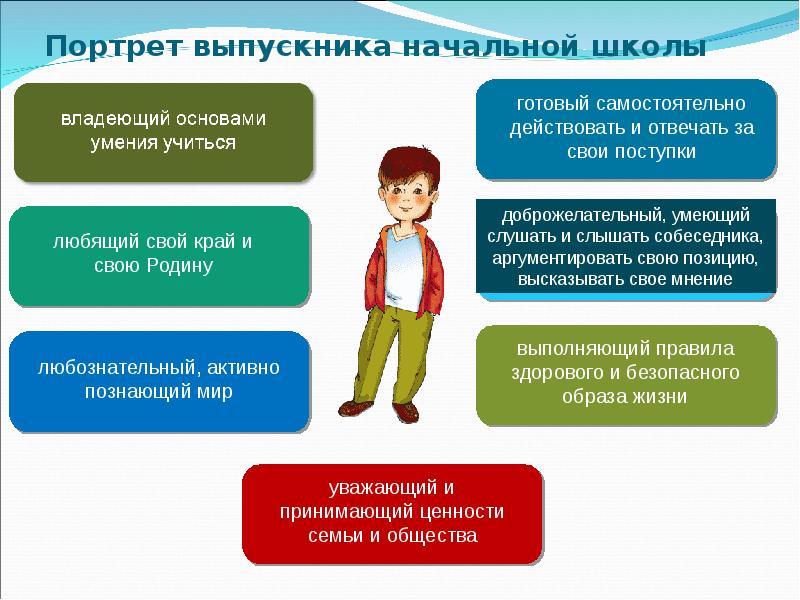 Литература Бернс Р. Развитие Я-концепции и воспитание. М., 1991Воспитание и обучение детей и подростков с тяжёлыми и множественными нарушениями развития/под ред. И.М. Бгажноковой, 2007Мамайчук И.И. Психокоррекционные технологии для детей с проблемами в развитии. – СПб.: Речь, 2004Примерные программы обучения детей с умеренными и глубокими нарушениями умственного развития, Л.Б. Баряева, И.М. Бгажнокова, 2007Программа образовательных учреждений компенсирующего вида для детей с нарушением интеллекта «Коррекционно-развивающее обучение и воспитание», Е.А.Екжанова, Е.А.Стребелева, 2005  Батяева Л.Р. Воспитательная программа класса "Мы" // Классный руководитель, 2004, №4, с.24-27. Бурдинская С.В. Воспитательная программа "Вокруг тебя - мир…" // Классный руководитель, 2004, №4, с.19-23. Голованова Н. Панорама взглядов на воспитание // Воспитание школьников, 2004, №7, с.2-5. Государственная программа "Патриотическое воспитание граждан Российской Федерации на 2006-2010 годы" // Воспитание школьников, 2006, №2, с.2-7. Кульневич С.В., Лакоценина Т.П. Воспитательная работа в современной школе. Воспитание: от формирования к развитию: Учебно-методическое пособие для учителей, студентов средних и высших педагогических учебных заведений, слушателей ИПК.-М.-Ростов-н/Д: Творческий центр "Учитель", 2000, 192с. Ларченкова З.А. Целевые воспитательные программы // Классный руководитель, 2003, №5, с.33-43. Интернет-ресурсы:Дневник классного руководителя http://nsportal.ru/nachalnaya-shkola/vospitatelnaya-rabota/library/dnevnik-klassnogo-rukovoditelya-1Классный руководитель XXI века http://www.it-n.ru/communities.aspx?cat_no=1191&tmpl=comКлассный руководитель в современной школе http://www.bibliofond.ru/view.aspx?id=5542Менеджер образования http://www.menobr.ru/materials/370/5377/?redct=Y Методсовет http://metodsovet.su/Планирование воспитательной работы классного руководителя http://www.coolreferat.com/7. Справочник классного руководителя http://klass.resobr.ru/ПриложениеПриложение 1.Социометрия – это социально-психологический тест, направленный на выявление взаимоотношений внутри группы людей: каковы симпатии внутри группы, кто является всеобщим любимчиком, а кого обходят стороной.Методику социометрии широко применяют для школьников как в начальных, так и в старших классах. Этот метод основан на воображаемом выборе, который делают все члены группы. Предлагается достаточно напряженная эмоциональная ситуация, в рамках которой участникам необходимо сделать выбор на бумаге в пользу или против некоторых членов группы. Стоит отметить, что у школьников нет как таковой совместной деятельности – чаще всего они просто учатся вместе, сидя друг с другом за партой. Поэтому им тяжело будет выбирать в своей группе лидера. Однако оценить эмоциональную атмосферу класса при помощи социометрии возможно. Как провести тест по социометрии? Теперь возникает вопрос - какую теоретическую ситуацию предложить школьникам, чтобы оценить их эмоциональные взаимоотношения? Ситуация должна быть связана со школьной жизнью, однако можно добавить и внеурочную совместную деятельность. Для младших школьников при проведении социометрии можно использовать следующие вопросы:С кем бы ты хотел делать домашние задания, выполнять готовиться к экзаменам и сдаче тестов?Кого бы ты пригласил на свой день рождения?Кто больше всех тебе нравится в классе? С кем бы ты хотел жить по соседству? Кого бы ты выбрал для поездки или похода на природу?Проведение социометрии в любом классе является серьезным эмоциональным испытанием. Особенно для тех, кто не особо популярен в классе. Необходимо честно написать, кто тебе нравится, а кто нет, подписав при этом свою анкету. Лучше, если проводить методику будет опытный психолог, знакомый с классом и обстановкой в нем, ведь наверняка он уже завоевал доверие и расположение к себе школьников. Перед началом опроса необходимо провести предварительный инструктаж. Вот один из вариантов:«Мы часто общались с вами, пытались определить, дружный ли у вас класс, и если нет, то по какой причине. Я хочу глубже разобраться в этом. Сейчас вы получите бланки и прочтете их. Вопросы - и сложные и, простые одновременно – они касаются отношений между вами. Отнеситесь серьезно! Конечно, вы можете не отвечать, но так мне будет сложнее помогать вам создавать дружескую атмосферу в классе! Не забудьте подписать свои анкеты – иначе потеряется весь смысл. Я гарантирую - ваши ответы буду знать только я, они никому не попадут в руки. Ни с кем не советуйтесь, не подсматривайте ответы соседа. Мне важна личная точка зрения каждого».При ответах на вопросы возможны варианты выбора:количество ограничено 3-5;разрешается полная свобода при выборе;отвечающий расставляет всех участников по значимости.После обработки данных составляется таблица с полученными результатами. Вертикаль будет состоять из фамилий участников группы, горизонталь – из номеров, под которыми испытуемые находятся в списке. Плюсами можно проставить, кто кого выбирает. После составляется схема наподобие мишени - социограмма, дающая наглядное представление о полученных результатах.внутренний круг — «зона звезд», в нее попадают лидеры с максимальным количеством выборов;второй круг — зона предпочитаемых. Они набрали половину или больше выборов;третий круг — зона пренебрегаемых, оттесненных – они получили меньше половины голосов;четвертый круг — зона изолированных – не получивших ни одного очка.	Приложение 2.Методика выявления уровня развития  соуправления. Курбаш Е. В.Цель: определение уровня развития детского соуправления.Проведение.Каждый ребёнок заполняет бланк, в котором указаны номера приведённых ниже предложений.Степень своего согласия с этими предложениями отвечающий выражает в оценке: 4 – «да», 3 – «скорее да, чем нет», 2- «трудно сказать», 1 – «скорее нет, чем да», 0 – «нет».считаю для себя важным добиваться того, чтобы мой класс был самым лучшим.вношу предложения по совершенствованию работы класса.самостоятельно организую интересные дела со своими друзьями.участвую в подведении итогов работы класса, в определении ближайших задач.считаю, что класс способен к дружным самостоятельным действиям.у нас в классе обязанности чётко и равномерно распределяются между всеми.выборный актив в нашем классе пользуется авторитетом среди всех членов коллектива.считаю, что актив хорошо и самостоятельно справляется со своими обязанностями.считаю, что все в нашем классе добросовестно относятся к выполнению своих обязанностей.своевременно и точно выполняю решения, принятые собранием или активом.стремлюсь приложить все усилия, чтобы задачи, поставленные перед классом, были выполнены.готов ответить за результаты своей работы и за результаты работы своих товарищей.мы хорошо представляем себе задачи, которые стоят перед коллективом.мои товарищи часто участвуют в организации разнообразных мероприятий для всей школы.мы стремимся помочь представителям нашего класса, состоящим в органах самоуправления школы, в решении задач, стоящих перед ними.мои друзья и я регулярно участвуем в обсуждении проблем, стоящих перед школой.мы стремимся к сотрудничеству в решении задач, стоящих перед школой, с другими классами, организациями и объединениями.удовлетворён отношением моих друзей  к учащимся других классов, объединений.мы стремимся помочь другим коллективам, младшим классам в решении трудностей, возникающих перед ними.считаю, что товарищи, выбранные  в органы самоуправления школы.пользуются заслуженным авторитетом. мои друзья добросовестно относятся к выполнению поручений всего коллектива.мы стремимся к тому, чтобы коллектив школы.объединения достиг более высоких результатов.готов отстаивать интересы школы в других коллективах и общественных организациях.осознаю свою ответственность за результаты работы всей школы, объединения.Обработка результатов.При обработке результатов 24 предложения разбиваются на шесть групп (блоков) Данная систематизация обусловлена выявлением различных аспектов соуправления:Включённость учащихся в соуправленческую деятельность (предложения 1.2.3.4);Организованность классного коллектива (предложения 5.6.7.8);Ответственность за результаты совместной работы в коллективе (предложения 9.10.11.12);Участие коллектива в управлении делами школы (предложения 13.14.15.16);Взаимодействие с другими классами в организации общешкольной жизни (предложения  17.18.19.20);Осознание ответственности за результаты работы всего коллектива школы, объединения (предложения 21.22.23.24).Приложение 3.Методика «Отношение детей к ценности здоровья и здорового образа жизни».Адаптированнная,  разработанная на основе методик диагностики Т.В. Дембо и С.Я. Рубинштейна.1 – 2 классы.65-77 баллов: у ребенка сформирован высокий уровень представлений о ценности здоровья и здорового образа жизни.46-64 балла: средний уровень знаний.21-45 баллов: низкий уровень знаний.Приложение 4.Анкета для учащихся 3-4 классов«Отношение детей к ценности здоровья и здорового образа жизни»1.  Представь, что ты приехал в летний лагерь. Твой лучший друг, который приехал вместе с тобой, забыл дома сумку с вещами и просит тебя помочь ему. Отметь, какими из перечисленных предметов не стоит делиться даже с самым лучшим другом:Мыло,  зубная паста,  мочалка,  зубная щетка,  шампунь,  тапочки, полотенце для тела.2.  На дверях столовой вывесили два варианта расписания приема пищи: одно расписание – правильное, другое неправильное. Определи и отметь правильное расписаниеА) Завтрак 8.00 Обед 13.00 Полдник 16.00 Ужин 19.00 Б) Завтрак 9.00Обед 15.00 Полдник 18.00Ужин 21.003.  Оля, Вера и Таня не могут решить, сколько раз в день нужно чистить зубы. Отметь тот ответ, который тебе кажется верным:Оля: зубы нужно чистить по вечерам, чтобы удалить изо рта все скопившиеся за день остатки пищи.Вера: зубы чистят утром и вечером.Таня: лучше чистить зубы по утрам, чтобы дыхание было свежим весь день.4.  Ты назначен дежурным и должен проследить за тем, как твои друзья соблюдают правила гигиены. Отметь, в каких случаях ты посоветуешь им вымыть руки:а) Перед чтением книги перед едой.б) Перед посещением туалета, перед тем как идешь гулятьв) После посещения туалета, после игры в баскетболг)После того, как заправил постель;  после того, как поиграл с мячом, кошкой5.  Как часто ты посоветуешь своим друзьям принимать душ?Каждый день, 2-3 раза в неделю, 1 раз в неделю.6.  Твой товарищ поранил палец. Что ты ему посоветуешь?Положить палец в ротПодставить палец под кран с холодной водойПомазать ранку йодомПомазать кожу вокруг ранки йодом7.  Какие из перечисленных условий ты считаешь наиболее важными для счастливой жизни? Выбери 4 из них:Иметь много денег.Иметь интересных друзей.Много знать и уметь.Быть красивым и привлекательным.Быть здоровым.Иметь любимую работу.Быть самостоятельным.Жить в счастливой семье.8.  Какие условия для сохранения здоровья ты считаешь наиболее важными? Выбери 4Регулярные занятия спортом.Деньги, чтобы хорошо питаться и отдыхать.Хороший отдых.Знания о том, как заботиться о здоровье.Хорошие природные условия.Возможность лечиться у хорошего врача.Выполнение правил ЗОЖ.9.  Что из перечисленного присутствует в твоем распорядке дня? Отметь цифрами: «1»-ежедневно; «2»- несколько раз в неделю; «3»-очень редко или никогда.Утренняя зарядка, пробежкаПрогулка на свежем воздухеЗавтракСон не менее 8 часовОбедЗанятия спортомУжинДуш, ваннаЗа каждый правильный ответ дается один балл.12-16 баллов – высокий уровень знаний о строении и функциях организма человека.8 - 11 баллов - удовлетворительный уровень знаний о строении и функциях организма человека.Ниже 8 баллов – неудовлетворительный уровень знаний о строении и функциях организма человека.Приложение 5.Методика «Рукавички» Г.А. ЦукерманЦель исследования: изучение отношений детей со сверстниками и коммуникативных умений.Материал: вырезанные из бумаги рукавички (по количеству участников), три разноцветных карандаша.Метод оценивания: наблюдение за взаимодействием детей, работающих парами, и анализ результата.Ход работы: проводится в виде игры.Для проведения из бумаги вырезают рукавички с различными незакрашенными узорами. Количество пар рукавичек соответствует числу пар участников. Детям, сидящим парами, дают каждому по одному изображению рукавички и просят украсить их одинаково, т. е. так, чтобы они составили пару. Дети могут сами придумать узор, но сначала им надо договориться между собой, какой узор они будут рисовать. Каждая пара учеников получает изображение рукавичек в виде силуэта (на правую и левую руку) и одинаковые наборы цветных карандашей.Критерии оценивания:продуктивность совместной деятельности оценивается по степени сходства узоров на рукавичках;умение детей договариваться, приходить к общему решению, умение убеждать, аргументировать и т.д.;взаимный контроль по ходу выполнения деятельности: замечают ли дети друг у друга отступления от первоначального замысла, как на них реагируют;взаимопомощь по ходу рисования;эмоциональное отношение к совместной деятельности: позитивное (работают с удовольствием и интересом), нейтральное (взаимодействуют друг с другом в силу необходимости) или отрицательное (игнорируют друг друга, ссорятся и др.).Уровни оценивания:Низкий уровень: в узорах явно преобладают различия или вообще нет сходства. Дети не пытаются договориться, каждый настаивает на своем.Средний уровень: сходство частичное - отдельные признаки (цвет или форма некоторых деталей) совпадают, но имеются и заметные различия.Высокий уровень: рукавички украшены одинаковым или очень похожим узором. Дети активно обсуждают возможный вариант узора; приходят к согласию относительно способа раскрашивания рукавичек; сравнивают способы действия и координируют их, строя совместное действие; следят за реализацией принятого замысла.Приложение 6.Методика изучения умений вести диалог (И.А. Бизикова).Критерии диагностики:- умение задавать вопросы;- умение отвечать на вопросы в соответствии с темой и ситуацией общения;- умение сообщать собеседникам свое мнение;- умение выражать просьбы, советы, предложения;- умение сообщать о своих чувствах, делиться новостями;- умение вести диалог в соответствии с правилами речевого этикета.Оценка осуществляется в процессе наблюдения за речью ребенка в повседневном общении, самостоятельной игровой деятельности детей.\	Приложение 7.Методика незаконченные предложения «Мой класс, мои друзья». М.Ньюттена в модификации А.Б. ОрловаЦель: изучить отношения учащихся к своим одноклассникам.Стимульный материал: 12 незаконченных предложений.Ход проведения: ребенку предлагается закончить следующие предложения.1. Мой класс …2.Мои друзья …3.Я не дружу … потому что …4. Мне нравятся люди, которые …5.Я не люблю людей, которые …6.Думаю, что настоящий друг …7.Когда меня нет, мои друзья …8.В классе я хотел бы быть…9.Ребята, которые учатся со мной…10.Лучше всего мне работается ..11.Мой класс …12.Я бы хотел, чтобы в моём классе было…Анализ результатов.Проводится качественный анализ высказываний ребёнка и делается общий вывод об отношении ребёнка к своим одноклассникам.Важно, чтобы у ребёнка сложились хорошие отношения с ребятами в классе, так как под влиянием этих отношений формируется общая положительная направленность на школу.Приложение 8.Уровень воспитанности учащихся  (методика Н.П. Капустина) (1 - 4 классы)Оценка результатов:5 – всегда	По каждому качеству выводится одна среднеарифметическая оценка.4 – часто	В результате каждый ученик имеет 5 оценок.3 – редко2 – никогда1 – у меня другая позицияЗатем 5 оценок складываются и делятся на 5. Средний балл и является условным определением уровня воспитанности.Средний балл5 - 4,5 – высокий уровень (в)4,4 – 4 – хороший уровень (х)3,9 – 2,9 – средний уровень (с)2,8 – 2 – низкий уровень (н)Схема экспертной оценки уровня воспитанности Методика Н.П. Капустиной Схема предназначена для использования классными руководителями и включает для оценки 6 качеств личности: 1. Любознательность 2. Трудолюбие 3. Бережное отношение к природе 4. Отношение к школе 5. Красивое в жизни школьника 6. Отношение к себе    По каждому качеству ребенку ставится оценка. В результате каждый ученик имеет 6 оценок, которые затем складываются и делятся на 6. Средний бал и является условным определением уровня воспитанности.             Нормы оценок: 5-4.5 – высокий уровень                           4.4-4 – хороший уровень                           3.9-2.9 – средний уровень                           2.8-2 – низкий уровень 1 шкала. Любознательность 5б. Учится с интересом. Мечтательный. С интересом находит ответы на непонятные вопросы. Всегда выполняет домашнее задание. Большое стремление получать хорошие отметки. 4б. На уроке работает, положительные и отрицательные ответы чередуются. Домашнее задание не всегда выполняется в полном объеме. 3б. Интерес к учебе проявляет редко. Редко старается находить ответы на непонятные вопросы. Часто приходит с невыполненным домашнем заданием. 2б. Интереса к учебе не проявляет. Не пытается найти ответы на непонятные вопросы. Редко выполняет домашнее задание. К оценкам проявляет безразличие. 1б. Учиться не хочет. Оценками не интересуется. 2 шкала. Трудолюбие 5б. Старателен в учебе, внимателен. Помогает другим в делах и сам обращается за помощью. Ответственно относится к дежурству по школе. 4б. Старается быть внимателен, часто помогает другим в делах. Иногда обращается за помощью. Чаще ответственно относится к дежурству по школе. 3б. Редко проявляет старание к учебе. На уроках бывает не внимателен. На призыв о помощи откликается с трудом, сам за помощью обращается лишь в экстренных случаях. Часто проявляет безответственное отношение к дежурству по школе. 2б. Учиться не старается, внимание на уроках рассеянное. От общих дел отстраняется. Дежурства по школе избегает. 1б. Учиться не хочет. В общих делах не участвует. Дежурит по школе только под присмотром учителя. 3 шкала. Бережное отношение к учебе 
5б. С удовольствием ухаживает за комнатными растениями, интересуется природой, любит животных. Активен в походах на природу. 4б. Любит ухаживать за комнатными растениями и животными. Участвует в походах на природу.3б. К растениям и животным подходит только по необходимости. В походы ходит редко. Природу не любит. 2б. За растениями и животными не ухаживает. В походы не ходит. Проявляет варварское отношение к природе. 1б. Проявляет негативное отношение ко всему живому. 4 шкала. Отношение к школе 5б. Полностью выполняет правила для учащихся. В отношении с людьми добр. Активно участвует в делах класса и школы. 4б. Правила для учащихся выполняет не всегда. В общении с людьми избирателен. Активность в делах класса и школы выражена в малой степени. 3б. Требования учителя выполняет частично. В отношениях с детьми не постоянен, переходит от одной группы детей к другой. В делах класса и школы участвует по настоянию учителя. 2б. Пассивен, часто нарушает правила для учащихся. С трудом устанавливает контакт с людьми, чаще избегает других. В делах класса и школы не участвует. 1б. Часто нарушает нормы поведения: мешает другим детям играть, не меняет своего поведения, когда делают замечания. В общественных делах отказывается принимать участие. 5 шкала. Красивое в жизни школы 5б. Аккуратен в делах и опрятен в одежде. Ценит красивое вокруг себя. В отношениях с людьми вежлив. 4б. Чаще аккуратен в делах и опрятен в одежде. Может допустить небрежность вокруг себя. В отношениях с людьми бывает замкнут. 3б. Чаще небрежен в делах, небрежен в одежде. Красивое вокруг себя не замечает. В отношениях с людьми старается быть не заметным, но держится рядом. 2б. Нет стремления к аккуратности и опрятности. Нарушает чистоту и порядок вокруг себя, не поддерживает уют. Замкнут, не стремится к установлению контактов. 1б. Неряшлив в одежде, порядка на рабочем месте нет, работы грязные, небрежные, вокруг себя создает обстановку хауса. Проявляет негативизм по отношению к детям и взрослым. 6 шкала. Отношение к себе 5б. Хорошо управляет собой. Соблюдает санитарно-гигиенические правила ухода за собой. Нет вредных привычек. 4б. Умеет управлять собой. Редко забывает о соблюдении правил ухода за собой (умыт, причесан). Нет вредных привычек. 3б. Часто не следит за собой, не контролирует свои действия. Бывает не умыт, не причесан. Возможно отсутствие привычки мыть руки. 2б. Редко управляет собой, несдержан. Часто приходит в школу не умытый и не причесанный. Необходим постоянный контроль за мытьем рук. 1б. Не управляет собой. Не реагирует на требования соблюдения санитарно-гигиенических правил ухода за собой. Возможна привычка грызть ногти. Приложение 9.Анкета «Воспитанны ли вы?»Задание: прочитай вопрос и выбери правильный вариант ответа.1. Кто при встрече должен поздороваться первым?А) мужчинаБ) женщина2. Кто при встрече должен поздороваться первым?А) старшийБ) младший3. Кто должен уступить дорогу при встрече в дверях?А) входящий с помещениеБ) выходящий из помещения4. Во время телефонного разговора прервалась связь. Кто должен перезвонить?А) тот, кому звонилиБ) тот, кто звонил5. Во время телефонного разговора вы ошиблись номером. Какой вопрос верный?А) «Куда я попал?»Б) « Это номер …?»6. К телефону попросили человека, которого сейчас нет рядом. Ты ответишьА) «Он вам перезвонит»Б) «Он вам перезвонит»7. Мужчина, сопровождающий двух спутниц, должен находитьсяА) слева от нихБ) между ними8. Вы вынуждены передвигаться по обочине проезжей части. С какой стороны вы пойдёте (при правостороннем движении)?А) с правойБ) с левой9. Вы купили мороженое, хот-дог и т.п. Вы будете его естьА) остановившись, отойдя в сторонуБ) продолжая движение10. При проезде в общественном транспорте (девушка с юношей) кто первым входит в салон?А) юношаБ) девушка11. Кто первым выходит из салона?А) юношаБ) девушка12. В театре, кинотеатре вы проходите к своему месту мимо уже сидящих зрителейА) спиной к нимБ) лицом к ним13. Вам дарят подарок. Правильно:А) поблагодарить и отложить егоБ) развернуть подарок в присутствии подарившего и поблагодаритьПриложение 10.Диагностика уровня профориентации младших школьников.Анкета «В мире профессий»Чтобы проверить, насколько ребенок готов сделать первые шаги в выборе профессии, предложите ему такой тест. Отвечать на анкету  легко: надо только вписать «да», «нет» или поставить знак вопроса, если возникло сомнение:
Знаешь ли ты:
1.Как называются профессии твоих родителей? 
2. Какие учебные заведения они заканчивали? 
3.Кем собираются стать твои друзья?  4. Есть ли у тебя дело, которым ты занимаешься с интересом, желанием? 
5.Занимаешься ли ты углубленно каким-либо учебным предметом? 
6. Можешь ли ты перечислить учебные заведения, имеющиеся в вашем городе? 
7. Читаешь ли ты книги о профессиях? 
8. Беседовал ли с кем-нибудь о профессиях? 
9.Помогаешь ли ты родителям в их работе? 
10.Бывал ли ты на встречах с представителями каких-либо профессий? 
11. Обсуждался ли в вашей семье вопрос о том, как выбирать профессию? 
12. Говорили ли в вашей семье о том, какими путями можно получать профессию? 
13. Знаешь ли ты, чем различаются понятия «сфера деятельности» и «вид деятельности»? 
14. Обращался ли ты в центр профориентации или к школьному психологу по поводу выбора профессии? 
15. Занимался ли ты дополнительно – с репетитором или самостоятельно, чтобы лучше освоить какой-либо школьный предмет? 
16. Думал ли ты о применении своих способностей, талантов в профессиональной деятельности? 
17. Готов ли ты сделать профессиональный выбор? 
18. Выполнял ли ты тест на выявление своих способностей к какой-либо профессии? 
19. Занимался ли ты в УПК по специальности, близкой к той, о которой мечтаешь?20. Знаешь ли ты, какие профессии пользуются большим спросом на рынке труда? 
21. Как ты думаешь, человеку с профессиональным образованием легче найти работу, чем выпускнику общеобразовательной школы? 
22. Знаешь ли ты, чего будешь добиваться в своей будущей профессиональной деятельности? 
23. Умеешь ли ты искать информацию о профессиях и о состоянии рынка труда? 
24. Работал ли ты когда-либо в свободное время? 
25. Советовался ли ты с учителями по вопросу профессионального  выбора? 
26. Считаешь ли ты, что профессионализм приходит к специалисту с годами? 
27.Обращался ли ты в службу занятости, чтобы узнать, какие профессии сейчас нужны, а какие – нет? 
28. Занимаешься ли ты в кружке, секции, спортивной или музыкальной школе? 
29.Зависит ли материальное благополучие от уровня образования и профессионального мастерства? 
30. Зависит ли материальное благополучие от опыта работы?А теперь считаем «да». 
К этой сумме прибавь по полбалла за  каждый вопросительный знак. Ответы «нет» не считаются.21-30 баллов. Высокий уровень. Ты - молодец!  Задался целью и уверенно к ней идешь. Выбрать профессию тебе будет гораздо легче, чем другим. Ты практически готов сделать этот серьезный шаг.
11-20 баллов. Средний уровень. Что же неплохо. Ты активно занимаешься самообразованием - заботишься о своем будущем. Но его явно недостаточно для правильного выбора профессии. Похоже, ты упустил кое-что необходимое для этого. Не волнуйся, у тебя еще достаточно времени, чтобы наверстать упущенное.До 11 баллов. Низкий уровень. Тебе не интересна эта тема. Да и работать ты не любишь и не хочешь. Приучайся к труду и постарайся найти занятия по интересам.Приложение 11.Тест неоконченных предложенийДополни предложения своими взглядами и отношениями к профессии.Я считаю, что самые интересные профессии – это ____________________________________________________________________________________.Они интересны потому, что _______________________________________________________________________________________________________.Самая нужная профессия – это __________________________________Она нужна, потому, что _________________________________________.Самая престижная профессия – это _____________________ потому, что_________________________________________________________________.Я бы хотел(а) стать ___________________________ потому, что __________________________________________________________________Этапы реализации программы деятельностиПланируемые  результатыI этапстремление к общению и совместной деятельности;знание правил общественного поведения;стремление к организации коллективной творческой деятельности и вовлечение в неё окружающих;желание участвовать в делах коллектива.II этапобщение с детьми других классов, учебных заведений и вовлечение их в общее дело;стремление к взаимопомощи, взаимовыручке; умение быть внимательным к окружающим;интерес к организации совместных дел с одноклассниками и участию  в них; знание правил общения и стремление к контролю проявлений поведения; стремление к взаимопомощи в общих делах.III Этапповышение уровня социальной активности обучающихся в процессе социально-значимой деятельности;умение самостоятельно организовывать совместную деятельность; умение правильно общаться и контролировать собственное поведение;крепкие дружеские отношения с одноклассниками, уважение к учителю.РАЗДЕЛ I. Структура программы деятельности классного руководителя 1.1 Пояснительная  записка                                                                                                                                                              51.2 Модель программы 13      1.2.1. Принципы построения программы.                                                          14      1.2.2.Методическое обеспечение программы                                                    15      1.2.3. Социальное партнерство                                                                             26      1.2.4. Планируемые результаты271.3 Дневник класса                                                                                                     29     1.3.1.Визитка  класса                                                                                             29     1.3.2. Социальный паспорт класса 29     1.3.3.Психолого – педагогическая характеристика класса.30     1.3.4. Личностный рост обучающихся34     1.3.5. Работа классного соуправления.35РАЗДЕЛ II. Воспитательная работа классного руководителя.2.1. Применение современных педагогических технологий.432.2. Направления воспитательной работы.482.3. Разделы воспитательной программы.492.4. Работа классного руководителя с родителями.662.5. Индивидуальная работа с обучающимися.752.6 Портфолио обучающегося.932.7 Модель выпускника начальной школы.91Список используемой литературы и интернет – ресурсов102Приложение №п/пНаименование учрежденияМероприятия1.ГИБДДУчастие в агитбригадах, ЮИД, конкурсы различных уровней.2.ПЧ –72Организуются экскурсии в ПЧ3.ДЦ «Сфера»Совместная подготовка к  мероприятиям. 4.Городской музейПосещение выставок, проведение  классных часов.5.Филиал №1 городской библиотекиПроведение классных часов, мастер–классов.  6.Карабашский центр социального обеспечения населенияОбучающиеся посещают центр, где с ними психолог проводит игры, тренинги, коррекционные занятия.7.МДОУ «Детский сад № 9»Обучающиеся сотрудничают с детским садом. Проводят мероприятия, акции с дошкольниками.Этапы реализации программы деятельностиПланируемые  результатыI этапстремление к общению и совместной деятельности;знание правил общественного поведения;стремление к организации коллективной творческой деятельности и вовлечение в неё окружающих;желание участвовать в делах коллектива.II этапобщение с детьми других классов, учебных заведений и вовлечение их в общее дело;стремление к взаимопомощи, взаимовыручке; умение быть внимательным к окружающим;интерес к организации совместных дел с одноклассниками и участию  в них; знание правил общения и стремление к контролю проявлений поведения; стремление к взаимопомощи в общих делах.III Этапповышение уровня социальной активности обучающихся в процессе социально-значимой деятельности;умение самостоятельно организовывать совместную деятельность; умение правильно общаться и контролировать собственное поведение;крепкие дружеские отношения с одноклассниками, уважение к учителю.Ф. И. УченикаГод рожденияМногодетнаясемьяМалообеспеченная семьяНеблагополучнаясемьяНеполная семьяОпекаемые детиДети инвалидыДети состоящие на учёте в ПДНДети сдевиантным поведениемДети стоящиена пед.учётеР12006+Р22006+++Р32006+Р42007++Р52006++Р62007+Р72007+++Р82005+++Р92005++++2.1. Применение современных педагогических технологий.Сегодня каждый педагог ищет наиболее эффективные пути усовершенствования образовательного процесса, повышения заинтересованности учащихся. Если осуществляемая ребенком деятельность для него не является значимой, если он скучает и равнодушен, то и проявить свои способности не может.Поэтому наиболее эффективными будут те технологии, которые направлены на познавательное, коммуникативное, социальное и личностное развитие школьника. В своей работе я использую:1. Технологии дифференцированного обучения. Дифференцированный (разноуровневый) подход в обучении и воспитании, или дифференциация, рассматривающаяся как возможность индивидуализации обучения и воспитания в условиях одного класса. Дифференцированный подход является одним из составляющих психологического комфорта обучающихся, поскольку предполагает снятие по возможности всех стрессообразующих факторов учебного процесса, создание в школе, на уроках и занятиях такой атмосферы, которая расковывает детей, в которой они чувствуют себя «как дома», и в которой качество образования повышается.2.Коррекционно - развивающие технологии. В педагогической практике школы-интерната любая технология с коррекционной направленностью становится одной из ведущих, только надо знать, где её можно рациональнее применить. Коррекционно- развивающие  технологии, применяемые  мной  содержат в себе сочетание инновационных  технологий   с  традиционными методами и формами обучения и воспитания ,что дает новый эффект в совершенствовании учебного процесса, а следовательно, сама деятельность обучающихся, их знания и умения приобретают новые качества.Эти технологии позволяют наиболее гибко отзываться на образовательные нужды и возможности каждого ребёнка с ограниченными возможностями здоровья.Приоритетными направлениями педагогической коррекции являются:совершенствование движений и сенсомоторного развития;коррекция отдельных сторон психической деятельности;развитие основных мыслительных операций;развитие различных видов мышления;коррекция нарушений в развитии эмоционально-личностной сферы;развитие речи;расширение представлений об окружающем мире и обогащение словаря;коррекция индивидуальных проблем в знаниях.3. Технологии коллективного способа обучения. Использование метода коллективной организации учебной и воспитательной деятельности повышает эффективность коррекционно-развивающего обучения:-- способствует развитию самостоятельности, активности учебной деятельности;-- формирует положительное отношение к обучению, снижает тревожность и повышает уровень комфортности на уроках;-- содействует более успешному усвоению учебной информации;-- повышает уровень речевого развития и коммуникативных навыков.4.Технологии индивидуализации обучения. Такая организация учебного процесса, при которой индивидуальный подход и индивидуальная форма обучения и воспитания являются приоритетными.5. Технологии проектного обучения. В основе метода проектов лежит развитие познавательных, творческих интересов обучающихся, умений самостоятельно конструировать свои знания, умений ориентироваться в информационном пространстве.Метод проектов всегда ориентирован на самостоятельную деятельность обучающихся - индивидуальную, парную, групповую, которую дети выполняют в течение определенного отрезка времени. Этот метод органично сочетается с методом обучения в сотрудничестве, проблемным и исследовательским методом обучения.С помощью этого метода я  стимулирую интерес ребят к определенным проблемам, предполагающим владение некоторой суммой знаний и предусматривающим через проектную деятельность решение этих проблем, умение практически применять полученные знания, развитие критического мышления.6.Игровые технологии. В своей работе я широко использую игровые технологии. Практика показывает, что использование игровых ситуаций, способствуют появлению активного познавательного интереса школьников. На таких занятиях складывается особая атмосфера, где есть элементы творчества и свободного выбора. Развивается умение работать в группе: её победа зависит от личных усилий каждого. Достаточно часто это требует от ученика преодоления собственной застенчивости и нерешительности, неверия в свои силы. Таким образом, игра пополняет, углубляет и расширяет знания, является средством всестороннего развития ребёнка, его умственных, интеллектуальных и творческих способностей, вызывает положительные эмоции, наполняет жизнь коллектива учащихся интересным содержанием, способствуеть самоутверждению ребёнка.7.Информационно-коммуникационные технологии я использую в следующих вариантах. Самый распространенный вид - мультимедийные презентации. Подготовка презентаций – серьезный, творческий процесс, каждый элемент которого должен быть продуман и осмыслен с точки зрения восприятия обучающегося.Мероприятия становятся интереснее, эмоциональнее, они позволяют обучающимся в процессе восприятия задействовать зрение, слух, воображение, что позволяет глубже погрузиться в изучаемый материал. Мультимедийная презентация даёт возможность подать информацию в максимально наглядной и легко воспринимаемой форме.Обучающиеся с ограниченными возможностями интеллекта почти всегда пользуются непреднамеренным (непроизвольным) запоминанием. Они запоминают то, что привлекает их внимание и кажется интересным. Располагая на слайде минимальное количество объектов, выделяя, при этом, центральный, проговаривая все, что видим, обсуждая все незнакомые объекты, мы добиваемся концентрации внимания и более успешного запоминания ребенком материала.8. Личностно-ориентированные технологии. Ставят в центр всей школьной образовательной системы личность ребёнка, обеспечение комфортных, бесконфликтных и безопасных условий её развития, реализации её природных потенциалов. Личность ребёнка в этой технологии не только субъект, но и субъект приоритетный; она является целью образовательной системы.Личностно-ориентированные технологии характеризуются:-- гуманистической сущностью;-- психотерапевтической направленностью;-- ставят цель -- разностороннее, свободное и творческое развитие ребёнка. 9.Здоровьесберегающие технологии.Для повышения умственной работоспособности детей, предупреждения преждевременного наступления утомления и снятия у них мышечного статического напряжения, провожу физкультпаузы, эмоциональную разрядку, зарядку для глаз, минутки для шутки, рефлексию строго слежу за соблюдением учащимися правильной осанки. Использование здоровьесберегающих технологий обучения в коррекционной школе позволяет без каких-либо особых материальных затрат не только сохранить уровень здоровья детей с ОВЗ, но и повысить эффективность учебного процесса.2.2. Направления воспитательной работы.  Правильно  спланированная воспитательная деятельность классного руководителя, содержащаяся в моей программе деятельности, отражает следующие направления работы: 1. Социальные: защита ребенка, помощь ему по всем направлениям, включение в систему социальных связей, взаимодействие с семьей и внешкольными организациями с целью создания комфортных условий развития личности.2. Диагностические: изучение личностных качеств обучающихся, особенностей характера с целью правильной организации системы воспитания. 3. Воспитательные: понимание учащимися нравственных ценностей, создание условий для поиска  ситуации нравственного выбора.4. Профессиональные: планирование работы с учащимися, выбор эффективных педагогических средств и технологий воспитания, контроль и рефлексия деятельности.Основными условиями успешности реализации программы деятельности классного руководителя, направленной на формирование социальной компетенции воспитанников являются:•	единство требований и совместные усилия всех звеньев воспитательного процесса;•	ресурсное обеспечение: нормативно-правовое, программно-методическое, материально-техническое, информационная, социально-педагогическая служба;•	управление воспитательной системой, корректирующее включение каждого субъекта в систему через мониторинг.2.3. Разделы воспитательной программы.Задачи разделаПланируемый результат1 класс- Формирование знаний о здоровье.- Развитие умения следить за своим внешним видом.- Воспитание внимательного отношения к близким людям. - Понимание смысла понятия «здоровье».-Сформированность элементарных санитарно-гигиенических навыков.- Стремление к сохранению здоровья своего и близких людей.2 класс- Усвоение знаний о факторах, положительно и отрицательно влияющих на состояние здоровья.- Формирование стремления беречь здоровье своё и окружающих.- Формирование у детей мотивационную сферу гигиенического поведения, безопасной жизни, физического воспитания- Знания о физическом и психическом здоровье.- Внимательное отношение к состоянию здоровья своего и окружающих.-Знание основных правил поведения для профилактики травм в повседневной жизни дома, на улице, в школе и при занятиях спортом.3 класс- Совершенствование умений заботиться о своём здоровье и здоровье окружающих.-Совершенствование культурно-гигиенических навыков.-Формирование у детей мотивационную сферу гигиенического поведения, безопасной жизни, физического воспитания- Активное стремление к ведению здорового образа жизни.- Умение следить за своим внешним видом.- Безопасное поведение в быту.4 класс- Систематизация  знаний и умений о здоровом образе жизни и стремление к сохранению здоровья.-Воспитание доброжелательности и внимательного отношения к окружающим.- Знание и следование правилам здорового образа  жизни.- Внимание к здоровью окружающих.- Умение прийти на помощь окружающим в трудную минуту.Месяц1 класс2 класс3 класс4 классСентябрьКл. час «Наше настроение»Кл. час «Хорошо ли быть злым?»Кл. час «Красивые слова»Кл. час «Люби ближнего своего»ОктябрьКл. час «Гигиена тела.  Не только платье красит человека»Кл. час «Гигиена тела.  Не только платье красит человека»Кл. час «Гигиена тела.  Не только платье красит человека»Кл. час «Гигиена тела.  Не только платье красит человека»НоябрьПроектная деятельность «Чистота в городе – наше здоровье»Проектная деятельность «Чистота в городе – наше здоровье»Проектная деятельность «Чистота в городе – наше здоровье»Проектная деятельность «Чистота в городе – наше здоровье»ДекабрьВикторина «Что ты знаешь о здоровье?»Викторина«Хочу быть здоровым»Викторина«Все зависит от нас самих»Выпуск стен.газеты «С заботой о себе»ЯнварьКл. собрание «Труд семьи осенью»Кл. собрание «Помогу родным по дому»Кл. час «Чтобы класс наш засиял»Кл. час «Приведём в порядок школу»ФевральТворческая мастерская «Азбука безопасности»Творческая мастерская «Опасности дома»Выпуск стен.газеты«Что такое хорошо и что такое плохо?»Творческая мастерская «Мой дом-моя крепость»МартКл.час «Я расту»Кл.час «Быть здоровыми хотим!»Проект «Вредные привычки и мы»Проект «Здоровый я-здоровая страна»АпрельВстречи с мед. работником, сотрудником ГБДДВстречи с мед. работником, сотрудником ГБДДВстречи с мед. работником, сотрудником ГБДДВстречи с мед. работником, сотрудником ГБДДМайСпортивная эстафета «Без здоровья никуда»Спортивная эстафета «Без здоровья никуда»Спортивная эстафета «Без здоровья никуда»Спортивная эстафета «Без здоровья никуда»Задачи разделаПланируемый результат1 класс- Формирование уважения к взрослым  сверстникам.- Развитие умения правильно вести себя в обществе.- Умение употреблять в речи вежливые слова.- Внимание к своему поведению.- Вежливость в общении с окружающими.- Уважительное отношение к членам класса и школы.2 класс- Развитие уважительного отношения к взрослым.-Формирование доброжелательности в общении.- Воспитание заботливого отношения к учителю и одноклассникам.- Проявление уважения и внимания к взрослым.- Доброта в общении с одноклассниками и обучающимися других классов.- Стремление к вниманию и пониманию в классе.3 класс- Формирование уважения в семье.- Изучение  норм поведения в школе, в семье, в общественных местах, правил общения со сверстниками и взрослыми.- Совершенствование знаний и умений в применении основных правил этикета. - Продолжение работы по воспитанию уважения к старшим.- Уважение и понимание к членам семьи.-Осознание учащимися ценности воспитанности человека и её необходимости в современном обществе.- Вежливость в поступках и в общении.- Стремление к помощи старшим.4 класс-Воспитание доброжелательности и уважения к людям разных национальностей.- Систематизация и закрепление знаний правильного построения общения, умений в соблюдении основных правил этикета.- Доброжелательность к людям разных национальностей.- Умение правильно и вежливо строить общение.- Умение применять основные правила этикета на практике.-Уважительное отношение к старшим.Месяц1 класс2 класс3 класс3 класс4 класс4 классСентябрьКл. час «Вежлив ли ты?»Кл. час «Уважай  взрослых»Кл. собрание «Наша семья – часть общества»Кл. собрание «Наша семья – часть общества»Кл.собрание «Уважение к людям»Кл.собрание «Уважение к людям»ОктябрьБеседа-практикум «Правила пользования носовым платком»Акция «Простые истины»Викторина «Ежели вы вежливы…»Викторина «Ежели вы вежливы…»Проект «Простые слова»Проект «Простые слова»НоябрьВикторина «Волшебные  слова»Викторина по сказкам «Добро побеждает зло»Беседа «Опрятный внешний вид – уважение окружающих»Беседа «Опрятный внешний вид – уважение окружающих»Командное спортивное состязание «Вместе мы непобедимы»Командное спортивное состязание «Вместе мы непобедимы»ДекабрьТеатр.деят-тьКукольный театр «Сказка про медвеженка-невежу»Театр.деят-тьКукольный театр «Сказка про вежливые слова»Экскурсия в городскую  библиотеку на «Урок вежливости»Экскурсия в городскую  библиотеку на «Урок вежливости»Викторина «Главные правила общения и поведения»Викторина «Главные правила общения и поведения»ЯнварьУрок толерантности «Если добрый ты…»Урок толерантности «Мы разные, мы-равные»Урок толерантности «Мы разные, мы-равные»Игры-драматизации «Правила этикета»Игры-драматизации «Правила этикета»Игры-драматизации «Правила этикета»ФевральКонкурс «На свете добрых слов не мало…»Конкурс чтецов «Мир без границ»Конкурс чтецов «Мир без границ»Тренинг «Мы-команда»Тренинг «Мы-команда»Кл.час «Быть человеком»МартАкция «Доброе сердце»Акция «Доброе сердце»Акция «Доброе сердце»Акция «Доброе сердце»Акция «Доброе сердце»Акция «Доброе сердце»АпрельСтен. газета «Нужные правила»Стен. газета «Нужные правила»Стен. газета «Нужные правила»Стен. газета «Нужные правила»Стен. газета «Нужные правила»Стен. газета «Нужные правила»МайИгры-драматизации «Кукушка»Игры-драматизации«Сказка про страну сладких булок»Игры-драматизации«Сказка про страну сладких булок»Просмотр соц. рекламы «Добро и зло»Просмотр соц. рекламы «Добро и зло»Выставка творческих работ «История класса и школы»Задачи разделаПланируемый результат1 класс- Формирование уверенности в себе, стремления к общению.- Формирование доверительных отношений в классе.-Обучение навыкам общения и сотрудничества.-Введение в мир человеческих отношений, нравственных ценностей, формирование личности.- Раскрепощённость, доверие к окружающим, стремление к общению.-Принятие особенностей проявления каждого члена группы, класса.-Овладение начальными навыками адаптации в различных жизненных ситуациях, развитие самостоятельности и личной ответственности за свои поступки2 класс- Формирование «чувства локтя».- Развитие стремления к общению.- Воспитание дружелюбия и доброты.-Формирование у навыков речевого этикета и культуры поведения.- Стремление к совместной деятельности на основе  поддержки и понимания.-Доброжелательность к окружающим.-Знание принятых в культурном обществе норм этикета       поведения и общения, а также норм культуры речи.-Умение вести бесконфликтное общение со сверстниками и взрослыми3 класс- Усвоение знаний о людях разных национальностей и дружелюбное общение с ними.- Развитие умения правильного построения общения с окружающими.- Формирование терпеливости и уважения к окружающим.- Уважение к людям разных национальностей.- Знание правил общения и применение их в жизни.- Проявление понимания к окружающим.- Доброта в отношениях членов коллектива.4 класс-Развитие коммуникативных умений в процессе общения.- Систематизация знаний о дружбе и доброте.-Воспитание стремления к взаимоподдержке, взаимовыручке и взаимопомощи.- Дружелюбный настрой к окружающим.- Стремление к взаимоподдержке, пониманию и помощи.- Умение проявлять заботу о ближних.-Умение слушать собеседника, вести диалог и аргументировать свою точку зрения;-Развитие этических чувств, доброжелательности и эмоционально-нравственной отзывчивости.Месяц1 класс2 класс3 класс4 классСентябрьАкция «Дружим школами»Беседа «Дети из другого города»Кл. час «Наши национальности»Проектная деятельность «Дружат дети всей Земли»ОктябрьУрок-толерантности «Будьте моим другом»Творческая мастерская «Мои друзья»Конкурс рисунков «Мир вокруг меня»Просмотр соц.рекламы «Дружба»НоябрьКл. час «Береги свой и чужой труд»Конкурс «Самый дружелюбный»Акция «Мы вместе берёмся за любое дело!»Кл. час «Полезные занятия и игры в кругу друзей»ДекабрьИгры-драматизации «Чем сердиться, лучше помириться»Проект «Чужой беды не бывает»Кл. час «Если добрый ты…»Игры-драматизации «Хитроумный заяц»ЯнварьВикторина «Можно или нельзя?»Беседа «Хорошие поступки и плохие»Викторина «Имею право»Просмотр соц. рекламы «Закон и порядок»ФевральИгра-викторина «Мы – девочки, мы - мальчики!»Кл. час «Чуткое сердечко»Кл. час «Что я делаю для других»Беседа «Ты против лжи, нечестности!»МартВыставка творческих работ «Наши мамы-мастерицы, наши папы-мастера»Выставка творческих работ «Наши мамы-мастерицы, наши папы-мастера»Выставка творческих работ «Наши мамы-мастерицы, наши папы-мастера»Выставка творческих работ «Наши мамы-мастерицы, наши папы-мастера»АпрельИгра-путешествие «Добро- это…»Урок толерантности «Мы в ответе за тех, кого приручили»Час доверительного разговора «Моё «хочу» и «надо»Творческая мастерская «Открытка для верного друга»МайЭкскурсия «Люблю тебя, мой Карабаш»Экскурсия «Люблю свой милый сердцу край»Экскурсия «Здесь мой дом родной»Экскурсия «Милые сердцу места»Задачи разделаПланируемый результат1 класс- Воспитание бережливости к чужим вещам.- Формирование стремления к сбережению окружающей среды.- Знакомство с основными видами и требованиями к профессиям основными орудиями труда- Бережливое отношение к имуществу окружающих людей.-Стремление к природосбережению.-Знание распространённых видов профессий2 класс- Развитие бережного отношения к школьному имуществу.- Воспитание стремления оказывать помощь окружающим.- Воспитание уважения к людям разных профессий.-Расширение кругозора и осведомлённости об основном содержании профессий- Бережное отношение к школьному имуществу.- Стремление помогать окружающим и совершать добрые поступки.- Проявление уважения к людям разных профессий.- Умение использовать информацию об различных профессиях3 класс- Привитие стремления быть полезным обществу.- Воспитание культуры труда- Развитие наблюдательности, самостоятельности и инициативы- Воспитание стремления заботиться о животных.-Формирование доброжелательности в речи и поступках.- Стремление совершать добрые дела, помогать старшим. -Осознание своих личных особенностей, интересов и склонностей- Бережливое отношение к животному миру.- Доброжелательность в повседневном общении.4 класс- Воспитание гордости за труд великих людей.- Воспитание культуры труда-Развитие интересов и склонностей в различных видах деятельности - Систематизация знаний и умений о добрых поступках.- Формирование желания беречь природу.- Уважение к труду великих людей.-Осознание своих личных особенностей, интересов и склонностей-Поступки по природосбережению.- Умение предложить и оказать помощь.Месяц1 класс2 класс3 класс4 классСентябрьКл. собрание «Можно ли брать чужие вещи без спроса?»Кл. час «Герои нашей страны»Кл. час «Что значит - быть полезным обществу?»Творческие мастерские «Великий труд космонавтов»ОктябрьПутешествие в страну «Именинник»Путешествие в страну «Именинник»Путешествие в страну «Именинник»НоябрьЭкологическая викторина «Усатые, полосатые»Экологическая беседа «Человек- хозяин природы»Экологическая беседа «Все в наших руках»Экологическая беседа «Мир вокруг меня »ДекабрьИзготовление новогодних подарков для членов семьи.Изготовление новогодних подарков для членов семьи.Изготовление новогодних подарков для членов семьи.Изготовление новогодних подарков для членов семьи.ЯнварьРазгадывание загадок на тему «Семья»Интеллектуальный конкурс «Люди и их изобретения»Стен. Газета «Что для меня важно?»Акция  «Чистая вода»ФевральКонцертное представление «Ярмарка талантов»Игра-соревнование «Делу - время, потехе - час»Рыцарский турнирИгровая программа «Я - солдат»МартПодготовка открыток для мам, бабушек, сестёрПодготовка открыток для мам, бабушек, сестёрПодготовка открыток для мам, бабушек, сестёрПодготовка открыток для мам, бабушек, сестёрАпрельЭкскурсия в библиотеку «Города и села России»Экскурсия в библиотеку «Традиции русского народа»Экскурсия в библиотеку «Культурное наследие России»Экскурсия в библиотеку «Что значит быть счастливым в своей стране?»МайВстреча с ветераном «О чем рассказал орден?»Встреча с ветераном «О чем рассказал орден?»Встреча с ветераном «О чем рассказал орден?»Встреча с ветераном «О чем рассказал орден?»ДатаМероприятияСентябрьРодительское собрание «Поступление ребёнка в 1 класс».Знакомство со службами школы (выступление психолога, логопеда, социального педагога). ОктябрьРодительское собрание с участием  детей «Давайте, познакомимся»НоябрьРодительское собрание «Режим дня школьника как способ охраны здоровья».Декабрь Празднование «Нового года» (смотр утренника)ЯнварьРодительское собрание «Общение каждый день»ФевральРодительское собрание «Как помочь ребёнку учиться?»МартРодительское собрание «Игра и труд в жизни младшего школьника».Апрель Родительское собрание «О детской беспризорности»МайРодительское собрание на тему: «Итоги учебного года». Организация праздника «Первый класс позади – много знания впереди».ДатаМероприятияСентябрьРодительское собрание «Золотые правила воспитания»ОктябрьРодительское собрание с участием  детей «Разговор о правильном питании»НоябрьРодительское собрание «Детская агрессивность»Декабрь Празднование «Нового года» (участие в новогоднем карнавале)ЯнварьРодительское собрание «О вреде алкоголя и курения» (профилактика вредных привычек)ФевральРодительское собрание «Как помочь ребёнку учиться?»МартРодительское собрание «Приобщение детей к труду».Апрель Привлечение интереса родителей  к информационному стенду«Сбережём здоровье детей» (о ЗОЖ, о ПДД)МайРодительское собрание «Семейные прогулки в природу, как важный фактор экологического и физического воспитания детей»ДатаМероприятияСентябрьРодительское собрание «Воспитание характера ребенка в семье»ОктябрьРодительское собрание с участием  детей «Как мы общаемся»НоябрьРодительское собрание «Закон, семья, ребенок» (нравственное и правовое воспитание детей в семье)Декабрь Празднование «Нового года» (участие в новогоднем карнавале)ЯнварьРодительское собрание «Хочу и должен» (о профилактике правонарушений)ФевральПраздник для дедушек и пап «Наши  защитники»МартРодительское собрание «Создание атмосферы эмоциональной защищенности, тепла и любви в семье»Апрель Родительское собрание «Поощрение и наказание»МайРодительское собрание «Организация здорового летнего отдыха детей»ДатаМероприятияСентябрьРодительское собрание «Стили семейного воспитания»ОктябрьРодительское собрание с участием  детей «Люби ближнего своего»НоябрьРодительское собрание «Права ребёнка» (нравственное и правовое воспитание детей в семье)Декабрь Празднование «Нового года» (участие в новогоднем карнавале)ЯнварьРодительское собрание «Главные правила общения и поведения» ФевральРодительское собрание «Воспитание уважения к старшим»МартРодительское собрание «Пути разрешения конфликтов в семье»Апрель Родительское собрание «Здоровый образ жизни»МайОрганизация и проведение совместно с родителями  похода2.6 Портфолио обучающегося.№ предОценка№ предОценка№ предОценка№ предОценка№ предОценка№ предОценка159131721261014182237111519234812162024ВопросОтветБаллСуммарный баллИнтерпретацияЗнание правил пользования средствами гигиеныЗнание правил пользования средствами гигиеныЗнание правил пользования средствами гигиеныЗнание правил пользования средствами гигиеныЗнание правил пользования средствами гигиены1МылоЗубная щеткаМочалкаЗубная пастаШампуньТапочкиПолотенце для телаОт 0 до 2 баллов6-8 баллов – достаточная осведомленность;4 балла – недостаточная осведомленность;0-2 балла – незнание правил пользования средствами гигиеныОсведомленность о правилах организации режима питанияОсведомленность о правилах организации режима питанияОсведомленность о правилах организации режима питанияОсведомленность о правилах организации режима питанияОсведомленность о правилах организации режима питания2Первое расписаниеВторое расписание От 0 до 4 баллов4 балла – ребенок осведомлен о правилах организации режима питания;0 баллов – не осведомленОсведомленность о правилах гигиеныОсведомленность о правилах гигиеныОсведомленность о правилах гигиеныОсведомленность о правилах гигиеныОсведомленность о правилах гигиены3По вечерамУтром и вечеромПо утрам От 0 до 4 баллов16-18 баллов – высокий уровень осведомленности;12-14 баллов – удовлетворительный уровень;0-10 баллов – недостаточный уровень4Перед чтением книгиПеред посещением туалетаПосле посещения туалетаКогда заправил постельПеред едойПеред прогулкойПосле игры с мячом.После игры с кошкой От 0 до 2 баллов16-18 баллов – высокий уровень осведомленности;12-14 баллов – удовлетворительный уровень;0-10 баллов – недостаточный уровень5Каждый деньДва-три раза в неделюОдин раз в неделю От 0 до 4 баллов16-18 баллов – высокий уровень осведомленности;12-14 баллов – удовлетворительный уровень;0-10 баллов – недостаточный уровеньОсведомленность о правилах оказания первой помощиОсведомленность о правилах оказания первой помощиОсведомленность о правилах оказания первой помощиОсведомленность о правилах оказания первой помощиОсведомленность о правилах оказания первой помощи6Положить палец в ротПодставить палец под кран с холодной водойПомазать ранку йодомПомазать вокруг ранки От 0 до 6 баллов4-6 баллов – ребенок осведомлен о правилах оказания первой помощи;0 баллов – не осведомленЛичностная ценность здоровьяЛичностная ценность здоровьяЛичностная ценность здоровьяЛичностная ценность здоровьяЛичностная ценность здоровья7Иметь много денегМного знать и уметьбыть здоровымБыть самостоятельнымИметь интересных друзейБыть красивым и привлекательнымИметь любимую работуЖить в счастливой семье От 0 до 2 баллов6-7 баллов – высокая личностная значимость здоровья;4-5 баллов – недостаточная;1-3 балла – низкаяОценка роли поведенческого фактора в охране и укреплении здоровьяОценка роли поведенческого фактора в охране и укреплении здоровьяОценка роли поведенческого фактора в охране и укреплении здоровьяОценка роли поведенческого фактора в охране и укреплении здоровьяОценка роли поведенческого фактора в охране и укреплении здоровья8Регулярные занятия спортомХороший отдыхЗнания о здоровьеХорошая экологияХороший врачСредства для питанияВыполнение правил ЗОЖ От 0 до 2 баллов6 баллов – понимание роли поведенческой активности в сохранении и укреплении здоровья;4 балла – недостаточное понимание;0-2 балла – отсутствие пониманияСоответствие распорядка дня учащегося требованиям здорового образа жизниСоответствие распорядка дня учащегося требованиям здорового образа жизниСоответствие распорядка дня учащегося требованиям здорового образа жизниСоответствие распорядка дня учащегося требованиям здорового образа жизниСоответствие распорядка дня учащегося требованиям здорового образа жизни9Утренняя зарядка, пробежкаЗавтракОбедУжинПрогулка на свежем воздухеСон не менее 8 часовЗанятия спортомДуш, ваннаЗа каждый ответ «1» - 2 балла;«2» - 1 балл;«3» - 0 баллов14-16 баллов – полное соответствие распорядка дня учащегося требованиям ЗОЖ;9-13 баллов – неполное соответствие;0-8 баллов – несоответствиеОценка учащимися личностной значимости мероприятий, проводимых в школе для формирования здорового образа жизниОценка учащимися личностной значимости мероприятий, проводимых в школе для формирования здорового образа жизниОценка учащимися личностной значимости мероприятий, проводимых в школе для формирования здорового образа жизниОценка учащимися личностной значимости мероприятий, проводимых в школе для формирования здорового образа жизниОценка учащимися личностной значимости мероприятий, проводимых в школе для формирования здорового образа жизни10Уроки, обучающие здоровьюКлассные часы о здоровьеПоказ фильмовСпортивные соревнованияВикторины, конкурсы, игрыПраздникиЗа каждый ответ «1» - 2 балла;«2» - 1 балл;«3» - 0 баллов10-12 баллов – высокая значимость мероприятий, проводимых в школе;6-9 баллов – недостаточная значимость;0-5 баллов - низкая значимость№ п/пУмениеХарактеристикаБаллы1Умение задавать вопросыв речи присутствуют вопросы делового, познавательного и социально-личностного содержания51Умение задавать вопросыналичие вопросов делового и познавательного характера, изредка используются вопросы социально-личностного характера41Умение задавать вопросывопросы однообразны (по поводу деятельности)31Умение задавать вопросыкрайне редко задает вопросы22Умение отвечать на вопросыотвечает охотно, коммуникативно целесообразно, по теме52Умение отвечать на вопросыизредка уходит от ответа на вопросы сверстников42Умение отвечать на вопросыможет оставить без ответа вопросы как взрослых, так и сверстников, ответы не отличаются исчерпанностью32Умение отвечать на вопросыотвечает неохотно23Умение сообщать собеседникам свое мнениеспокойно, аргументированно высказывают свое мнение53Умение сообщать собеседникам свое мнениене всегда может аргументировать свое мнение43Умение сообщать собеседникам свое мнениередко прибегает к словесным аргументам33Умение сообщать собеседникам свое мнениес трудом формулирует мнение24Умение выражать просьбы, советы, предложениялегко и свободно обращается к собеседнику (с просьбами, советами, предложениями и другими видами побуждений)54Умение выражать просьбы, советы, предложениячаще всего может выразить побуждения, но изредка наблюдаются затруднения при формулировании некоторых побуждений (разъяснении, приглашении и др.)44Умение выражать просьбы, советы, предложениязатрудняется в использовании побуждений, не всегда адекватно формулирует их34Умение выражать просьбы, советы, предложенияслабое проявление умения или его полное отсутствие25Умение сообщать о своих чувствах, делиться новостямивсегда охотно сообщает о своих чувствах, впечатлениях, делится новостями55Умение сообщать о своих чувствах, делиться новостямиделится впечатлениями со сверстниками, близкими взрослыми, высказывает жалобы на сверстников45Умение сообщать о своих чувствах, делиться новостямиредко по своей инициативе вступает в общение, жалуется на сверстников35Умение сообщать о своих чувствах, делиться новостямипочти не использует реплик-сообщений26Умение вести диалог в соответствии с правилами речевого этикетаразнообразные варианты формул речевого этикета используются адресно и мотивированно, доброжелательным тоном56Умение вести диалог в соответствии с правилами речевого этикетаребенок использует единичные формы речевого этикета, не всегда их адресует и мотивирует. Изредка наблюдается недоброжелательная интонация в выражениях побуждений46Умение вести диалог в соответствии с правилами речевого этикетаиспользует формулы речевого этикета не во всех ситуациях побуждений, редко обращается по имени к детям и воспитателю. Доброжелательность проявляет ситуативно36Умение вести диалог в соответствии с правилами речевого этикетапочти не прибегает к формулам речевого этикета, преобладает недоброжелательность в обращениях2УровниХарактеристикаСредний баллВысокийСформированность умений задавать вопросы и отвечать на них, знанием правил речевого общения, умений реагировать на сообщения, выражать в общении со сверстниками и взрослыми просьбы, советы, предложения; выражать готовность к выполнению побуждения или отказываться от выполнения4-5СреднийНедостаточная сформированность умений задавать вопросы и отвечать на них, знание отдельных правил речевого общения, эпизодическое проявление умений выражать в общении со сверстниками и взрослыми просьбы, советы, предложения; отсутствие готовности к выполнению побуждения; недостаточный интерес к процессу общения, ограниченное использование средств общения3-3,9НизкийОтсутствие умений задавать вопросы и отвечать на них, знания отдельных правил речевого общения, редкое проявление умений выражать в общении со сверстниками и взрослыми просьбы, советы, предложения; отсутствие готовности к выполнению побуждения; отсутствие интереса к коммуникативной деятельности и безразличие к окружающим2-2,9Я оцениваю себя Меня оценивает учительИтоговые оценкиЛюбознательность:- мне интересно учиться- я люблю читать- мне интересно находить ответы на непонятные вопросы- я всегда выполняю домашнее задание- я стремлюсь получать хорошие отметкиПрилежание:- я старателен в учебе- я внимателен- я самостоятелен- я помогаю другим в делах и сам обращаюсь за помощью- мне нравится самообслуживание в школе и домаОтношение к природе:- я берегу землю- я берегу растения- я берегу животных- я берегу природуЯ и школа:- я выполняю правила для учащихся- я выполняю правила внутришкольной жизни- я добр в отношениях с людьми- я участвую в делах класса и школы- я справедлив в отношениях с людьмиПрекрасное в моей жизни:- я аккуратен и опрятен- я соблюдаю культуру поведения- я забочусь о здоровье- я умею правильно распределять время учебы и отдыха- у меня нет вредных привычек